UNREVISED HANSARDNATIONAL ASSEMBLYTUESDAY, 22 MARCH 2022Page: 1TUESDAY, 22 MARCH 2022____PROCEEDINGS OF THE NATIONAL ASSEMBLY____The House met at [14:00]The Acting Speaker took the Chair and requested members toobserve a moment of silence for prayer or meditation.The CHIEF WHIP OF THE MAJORITY PARTY: Hon Acting Speaker, Imove that the House revives the report of the PortfolioCommittee on Trade and Industry on the Request by Minister ofTrade, Industry and Competition to make recommendations onsuitability of candidates for position of the Chairperson ofthe Board of National Lotteries Commission. As Tabled on theATC on that set date, 17 March 2021, and this matter bereferred to the committee for further consideration.Motion agreed to (Democratic Alliance dissenting).DEATH OF 15 ILLEGAL MINERS IN EKURHULENI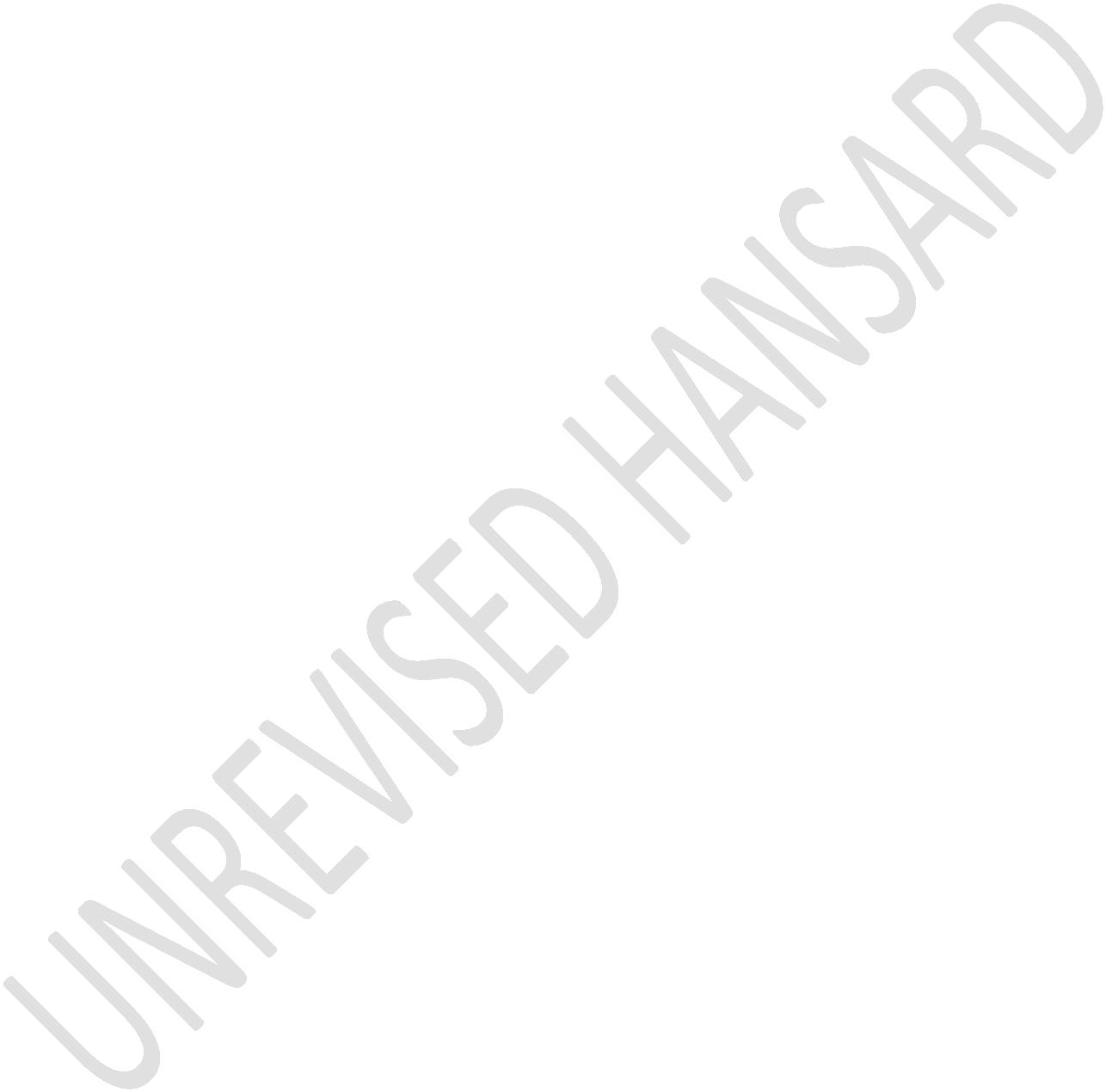 UNREVISED HANSARDNATIONAL ASSEMBLYTUESDAY, 22 MARCH 2022Page: 2(Member’s Statement)Ms N J KUBHEKA (ANC): Deputy Speaker, the ANC learns withshock the deaths of 15 alleged illegal miners whose bodieswere discovered at a mining hole in Ekurhuleni recently. It isreported that eight bodies were first retrieved in Primrose onThursday and seven were brought to the surface on Saturday,bringing the total to 15.Illegal mining has flourished in South Africa in recent yearsas desperate groups of men put their health and lives at riskin search of precious metals. Men spend days and sometimesmonths underground digging for gold. Most groupings areheavily armed to protect themselves in case deadly clashesensue. Also known as zama zamas illegal miners are eitherkilled by suffocation underground or die in gun fights duringbattles for control of mine shafts.The ANC believes that people who are involved in illegalmining disrespected the rule of law. Despite a task teamestablished in 2019 by the Police Minister to tackle illegalmining and its associated crimes, the rate of illegal miningis still shocking. We condemn this kind of illegal mining withthe strongest contempt it deserves. We also appeal to all ourUNREVISED HANSARDNATIONAL ASSEMBLYTUESDAY, 22 MARCH 2022Page: 3law enforcement agencies to double their efforts ininvestigating the main ring leaders and masterminds whocontinues to trade in illegal gold. I thank you, DeputySpeaker.COLLAPSE OF NORTH WEST MUNICIPALITIES(Member’s Statement)Mr J J MCGLUWA (DA): Deputy Speaker, besides the fact that thenumber of municipalities in the North West are stillcollapsing, the Minister of Co-operative Governance andTraditional Affairs, Minister Nkosazana Dlamini-Zuma, hasannounced that section 100 intervention in the province willbe lifted soon.It is a shameful indictment that the North West ProvincialGovernment, which has been under national governmentadministration for a number of years can’t even do the basicsby paying their accounts on time.If ever anyone needed evidence that the ANC at any sphere ofgovernment is incompetent, Deputy Speaker, this is here. TheDA has for years maintained that the ANC cannot fix what theUNREVISED HANSARDNATIONAL ASSEMBLYTUESDAY, 22 MARCH 2022Page: 4ANC has broken. There is no connection of electricity suppliesto government departments in the North West province becausenon-payment has effectively brought key service deliveryprogrammes to a complete halt.Afrikaans:Adjunkspeaker, dit is ’n skreiende skande dat die premier sekantoor in die Noordwes, asook die departemente vanSamewerkende Regering en Tradisionele Sake, MenslikeNedersettings, en selfs Finansies en Openbare Werke, se kragafgesny was as gevolg van wanbetaling.English:Deputy Speaker, this is not all, several North Westmunicipalities, and again the Minister is fully aware of thisare failing to service the Eskom debt in excess of billions. Aclear indication that indeed no government is left in theNorth West province.The Minister must take responsibility of what is happening inthe North West province and clearly, it seems that shedoesn’t. It is time for our well-run financially, stable andfunctioning municipalities in the North West province whereUNREVISED HANSARDNATIONAL ASSEMBLYTUESDAY, 22 MARCH 2022Page: 5only a DA government can rescue the citizens from a deeplydivided ANC in the wild North West. I thank you.EARLY CHILHOOD DEVELOPMENT CENTRES(Member’s Statement)Ms L H ARRIES (EFF): Deputy Speaker, in less than two weeks,the Early Childhood Development, ECD, centres will officiallycease to be part of the Department of Social Development. Andwill fall under the Department of Basic Education.By the end of March 2022 at the end of financial year, theDepartment of Social Development will loss R250 millionbecause of under expenditure. This is extremely shocking in acountry with such high level of desperation and poverty, wheremany live without enough food.Let’s talk about the R250 million that will otherwise bereturned to National Treasury and used not to pay the ECDRelief Fund. As the EFF, we have been to many of these ECDcentres. And it is shocking to see how many of them arestruggling. Many of the workers in the sector have not had anUNREVISED HANSARDNATIONAL ASSEMBLYTUESDAY, 22 MARCH 2022Page: 6income in the past two years. And are struggling to put foodon the table.It is unacceptable that half of the applicants for the ReliefFund did not get acknowledgement or feedback on theirapplications. We know we are dealing with an uncaringgovernment, but this is a form of hate towards our people.What is worse in the ECD sector, it is dominant by women. Themajority live in struggling communities.But perhaps most strategically, it is children of poor blackworking class families who are left without any form offacilities, those who preside over the Department of Socialdevelopment, including the Minister, must be ashamed ofthemselves. Thank you.CONGRATULATIONS TO KING MISUZULU SINQOBILE ZULU(Member’s Statement)Mr B A RADEBE (ANC): The ANC wishes to congratulate HisMajesty, King Misuzulu Sinqobile Zulu, on his officialrecognition by President Ramaphosa as the King of AmaZulu onWednesday 16 March 2022.UNREVISED HANSARDNATIONAL ASSEMBLYTUESDAY, 22 MARCH 2022Page: 7The legal recognition by President Ramaphosa is in terms ofthe law, section 8(3)(a) and (b) of the Traditional and Khoi-San Leadership Act, 2019. As required by the Act, therecognition of the King Elect by the President followedconsultations with the Minister of Co-operative Governance andTraditional Affairs and the Premier of KwaZulu-Natal.His Majesty assumes the Kingship of AmaZulu following theuntimely passing on of His Majesty King Goodwill Zwelithini inMarch 2021 and subsequently his mother, the Regent QueenMantfombi Dlamini in April 2021. He is the second oldestsurviving son of King Goodwill Zwelithini kaBhekuzulu and thefirst for his great wife, the late Queen Mantfombi Dlamini.As the ANC, we convey our sincere best wishes to His MajestyKing Misuzulu Zulu on the occasion of his legal recognition asKing of AmaZulu.THE RISING PRICE OF FUEL(Member’s Statement)Mr K P SITHOLE (IFP): Hon Deputy Speaker, members, the risingfuel price in South Africa needs to be looked at in a holisticUNREVISED HANSARDNATIONAL ASSEMBLYTUESDAY, 22 MARCH 2022Page: 8way. The increase in the fuel price will affect all SouthAfricans across the board and we urge government to relook theperiod under which there is global instability regardingpricing, and find a model that is softening the blow for allconsumers.While many populist ideas only focus on the poor, the truth isthat it is excluding other consumers from protecting againstthe rising fuel price, which indeed ends up impacting thepoor.The South African transportation industry is not yet ready toaccommodate the mass movement of the population through othermeans of sustainable transport like an electric trains oraircraft and sea craft. We must admit that we need to really... [Inaudible] ... adopting a more universal strategy inaddressing the fuel costs concerns that South Africa ...[Inaudible] ... consuming petrol for leisure as well as forbusinesses.We must protect against further job losses in the country dueto the slower economy. Unfortunately, it has a direct impacton consumer spending and debt, which are both undesirable forindustries, especially the transport industry.UNREVISED HANSARDNATIONAL ASSEMBLYTUESDAY, 22 MARCH 2022Page: 9South Africans spend a considerable amount of their income ontransporting costs, due to the high cost of fuel. This has aresultant impact on the way we are able to spend money onnecessities like food, water, electricity and essentiallyclothing. The impact of the industry will be enormous.We must take heed of these warnings now and seize theopportunity to act proactively, to mitigate the effect offurther economic decline.Finally, government must be able to honour the commitment ithas made to the Road Accident Fund, as the claims of manybeneficiaries have not been settled. We note that part of thefuel levy services these obligations. However, we must find away to prioritise our budget. The vulnerable must be assistedby government, whilst at the same time, government must createan environment for economic growth. I thank you.Mr W M THRING (ACDP): Hon Deputy Speaker, normally the FF Plusis before the ACDP, but I am in your hands.The DEPUTY SPEAKER: No, no, no, proceed.THE ENFORCEMENT OF VACCINE MANDATESUNREVISED HANSARDNATIONAL ASSEMBLYTUESDAY, 22 MARCH 2022Page: 10(Member’s Statement)Mr W M THRING (ACDP): Hon Deputy Speaker, yesterday, the ACDPtogether with Save the Children marched to the Union Buildingsto hand over a memorandum to the Department of Health,demanding that vaccines are not forced on children and thatmandates are not thrust on the people of South Africa.I wish to make it categorically clear that the ACDP is notantivaccines. In protecting the hard-fought freedoms of thepeople of South Africa, the ACDP is on record saying that itwill oppose vaccine mandates. We believe in theconstitutionally enshrined rights of all South Africans, ascontained in Chapter 2 of the Bill of Rights in ourConstitution that express that:Everyone has the right to bodily and psychological integrity.Everyone has the right to freedom of conscience, religion,thought, belief and opinion. Everyone has the right to freedomof expression.Clearly, these constitutional imperatives, as contained in ourConstitution are irrevocable and cannot be appliedarbitrarily. We must be consistent in the application of theUNREVISED HANSARDNATIONAL ASSEMBLYTUESDAY, 22 MARCH 2022Page: 11imperatives, whether to the rich or poor, the employed orunemployed, black or white and vaccinated or unvaccinated, forthese are not just our constitutional rights but also ourinalienable rights.It is unconscionable, that for a vaccine that is still ontrial and placebos are given, and though it has beenscientifically proven that the vaccine does not preventinfection or transmission of Covid-19, that this governmentwishes to enforce mandates on our children, students, workersand the general population. I thank you.THE MOVE TO COALITION GOVERNANCE(Member’s Statement)Mr F J MULDER (FF PLUS): Deputy Speaker, after almost 30 yearsof rule by the ANC and its partners, South Africa’s politicshas gradually moved from the prevalence of one-party dominanceto a multiparty system. The failure of the ANC government,corruption, state capture and poor governance gave rise toparties such as the FF Plus, the DA, IFP, ACDP, Cope, ActionSA, Patriotic Alliance and the EFF and others to collectivelyreduce ANC support in the 2021 local government election toUNREVISED HANSARDNATIONAL ASSEMBLYTUESDAY, 22 MARCH 2022Page: 12well below 50%, and as a result, coalition governance islikely to become a permanent feature of South Africanpolitics.This collective is a new primary channel for buildingaccountable and responsive governance towards the 2024 generalelection, by providing a link between ordinary citizens andtheir political representatives.The collective represents a broader political constituency andintegrate the society into the democratic process and is alsoin the process of forming the basis of political coalitionsand government.Afrikaans:Aktiewe Suid-Afrikaanse gemeenskappe oor ’n breë spektrum salgaandeweg meer seggenskap oor hul eie sake verkry, inteenstelling met die sentralisering van die mag van dieafgelope 28 jaar, wat kenmerkend onder die ANC-bewind was. DieVF Plus sal hom hiervoor bly beywer. Dankie.CLASH BETWEEN FOREIGNERS OVER FARM JOBS(Member’s Statement)UNREVISED HANSARDNATIONAL ASSEMBLYTUESDAY, 22 MARCH 2022Page: 13Ms M R MOTHAPO (ANC): The ANC learns with shock the recentclash between foreigners over farm jobs in Robertson andcondemns the violent Robertson clashes between desperatefarmworkers from Lesotho and Zimbabwe over alleged competitionfor farm space.Tensions between the two nationals left hundreds ofZimbabweans homeless and forced to take refuge at a localpolice station. The violence erupted last week due to allegeddiscriminatory employment practices on farms, which sawZimbabweans favoured for jobs over seasonal workers fromLesotho. Confrontations in the area left one personhospitalised, and 17 people sustained minor injuries, two ofwhich were children. Many homes were torched.The ANC condemns the labour brokers who keep on employingforeign nationals over locals for cheap labour. We call uponthe government to urgently intervene to stop the clashes inthe Western Cape, and to counter the spread. We also call uponthe Department of Employment and Labour to investigate if farmowners in Robertson adhered to labour legislation and ifproper procedures were followed when facilitating recruitmentat their workplaces. Thank you.UNREVISED HANSARDNATIONAL ASSEMBLYTUESDAY, 22 MARCH 2022Page: 14PRESIDENTIAL YOUTH EMPLOYMENT INITIATIVE EXTENDED, PHASE 3 TOBEGIN FROM THE 1st APRIL UNTIL the 30th AUGUST 2022(Member’ Statement)Ms N G ADOONS (ANC): Deputy Speaker, the ANC appreciates thefurther extension of the contracts of education assistants untilthe end of August 2022.To ensure continuity, maintenance of stability and sustainedimpact in schools, the Department of Basic Education announcedthat the youth appointed in schools as at 28 February 2022 willbe offered new fixed term contracts commencing on 1 April 2022 upuntil 30 August 2022.The current initiative has been providing work to about 280 000people who were appointed as assistants on a five-month contractacross South African schools.This programme gives an opportunity for the youth to obtainexperience while helping with the current unemployment rate inSouth Africa. We understand that some of the youth who wereinitially part of the programme in Phase I and II have since foundemployment elsewhere or registered for further studies.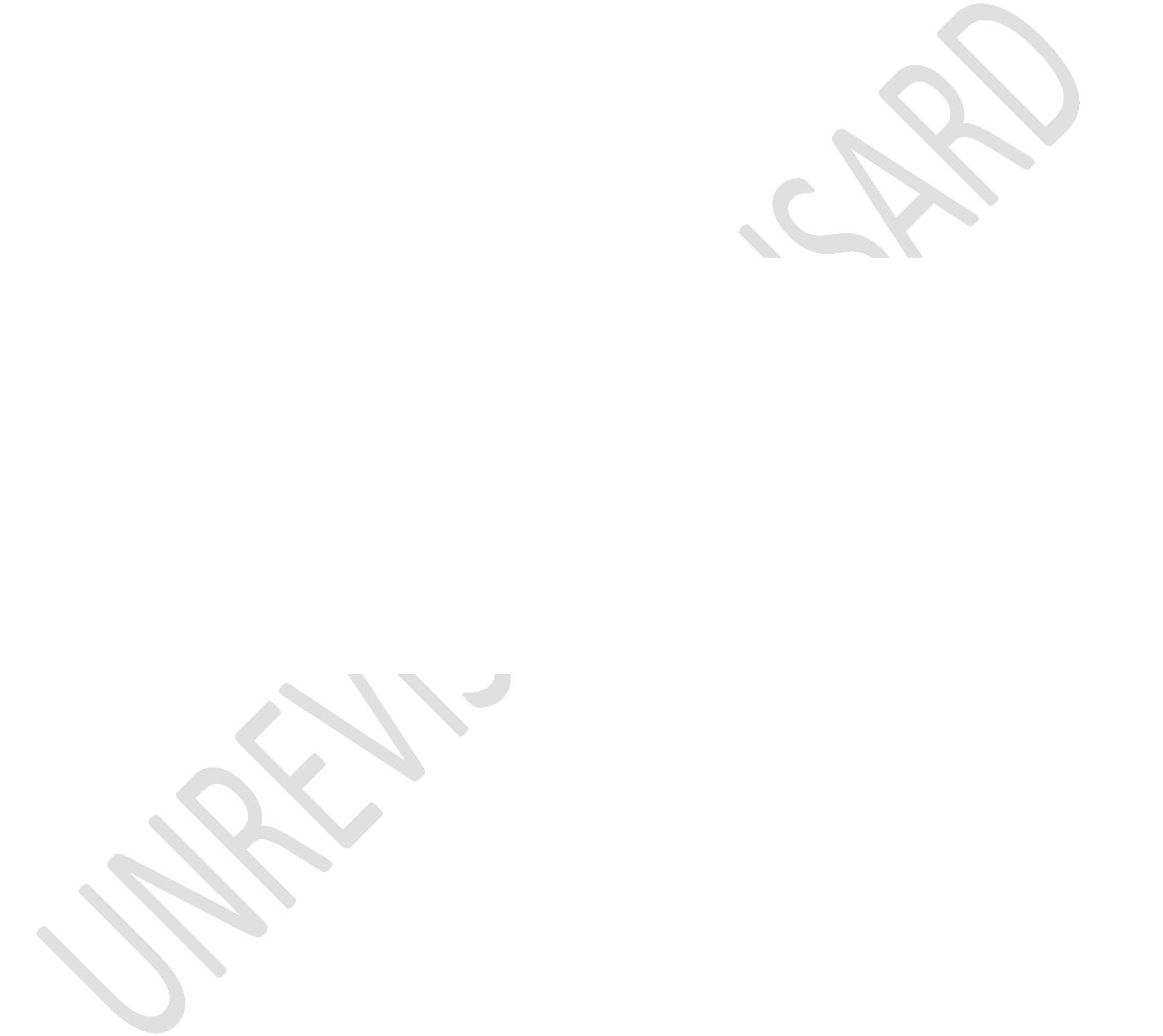 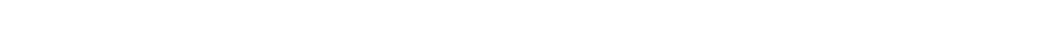 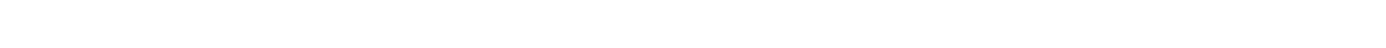 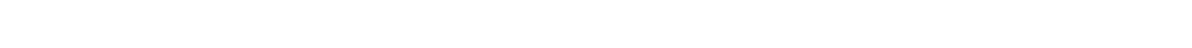 UNREVISED HANSARDNATIONAL ASSEMBLYTUESDAY, 22 MARCH 2022Page: 15The initiative is doing well in assisting the sector by providingcapacity to schools to manage the impact of COVID-19 on schoolingand supported teachers and learners in classrooms. Thank you,Deputy Speaker.THE BEITBRIDGE BORDER FENCE FIASCO(Member’ Statement)Ms S J GRAHAM (DA): Deputy Speaker, the Beitbridge Borderfence has been an unmitigated disaster and three years afterthe purported construction of what is now known as the washingline, not a single person has been held accountable.The project was initiated by a director for Minister De Lillewhich gave expression explicit instructions to the directorgeneral at the time. He was subsequently being suspended toappoint the contractor who had already been identified withoutany adherence to procurement protocols.The initial report of the Special Investigating Unit, SIU, andto the fence fiasco, identified Ms Mellissa Whitehead, specialadvisor to the Minister, as the author of the directors thatset the process in motion. Given that she falls under the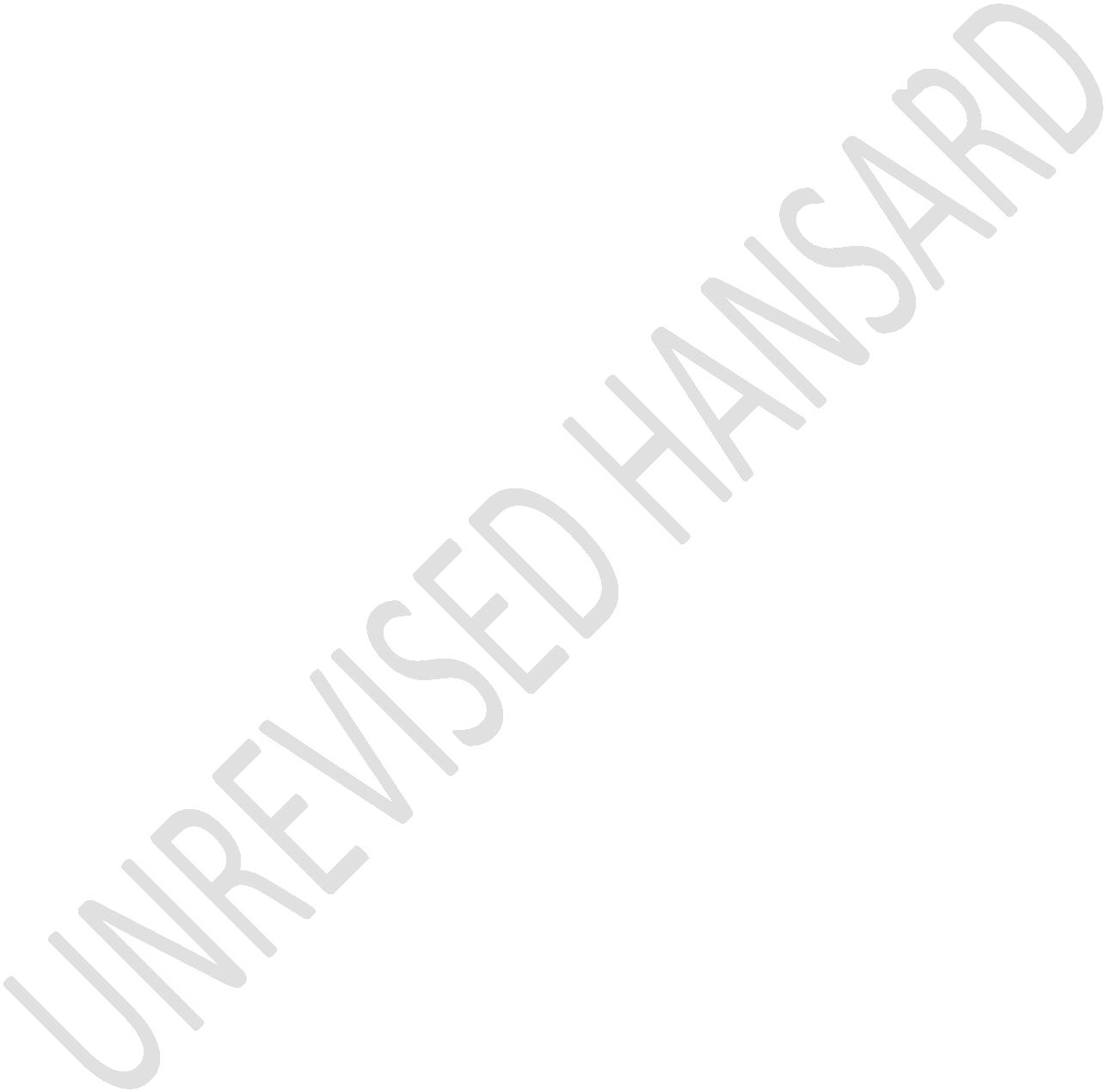 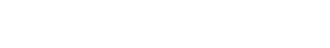 UNREVISED HANSARDNATIONAL ASSEMBLYTUESDAY, 22 MARCH 2022Page: 16Minister’s office; we were advised that her disciplinaryprocesses will be handled by the state attorney.Two years after the fence was erected, Ms Whitehead is stillearning her salary, advising the Minister and is yet to faceany consequences. The Minister has extensively network variousrole players in this matter but the finalised charge sheet isonly going to be presented to Ms Whitehead next week.Ms Whitehead seemingly drafted the ministerial directive underthe name of the Minister, which failed the procurementprescripts placed the director general and two other officialsin a severely compromised position and set in motion intoR14 million joke and she wasn’t even suspended.Minister De Lille talks regularly about consequence managementin her department. It appears that this doesn’t apply to herhand pick advisors. Thank you.FISHING INDUSTRY - FAILED(Member’ Statement)Mr M N PAULSEN (EFF): Deputy Speaker, there’s an old adage:UNREVISED HANSARDNATIONAL ASSEMBLYTUESDAY, 22 MARCH 2022Page: 17Give a man a fish and you feed him for a day; teach a manto fish and you feed him for a lifetime.Our people can fish but the ANC’s Minister of Forestry,Fisheries and the Environment, would rather have him starve todeath.The Department of Forestry, Fisheries and the Environment hasyet again unsurprisingly failed to effect transformation inthe fishing industry. The outcome of the Fishing RightsAllocation Process, FRAP, 2021 process once again exposes aprobable scaly relationship, the Minister and her departmenthas with big business.The Financial Sector Conduct Authority announced over theweekend of 19 February 2022, that it is investigating Oceanafor breaching the Financial Markets Act by issuing false andmisleading information.After then FRAP results were released, the company announcedpublicly the lifeline courtesy of Minister Creecy ‘sdepartment. The group secured rights in five key species for aperiod of 15 years.UNREVISED HANSARDNATIONAL ASSEMBLYTUESDAY, 22 MARCH 2022Page: 18The relationship between the ANC and monopoly stand in a wayof transformation in the fishing sector. The latest factresults show a decrease in allocations to small companies andnew entrance. South Africa had a total of 930 commercial rightholders prior to Feb 2021, this has been reduced to 706 acrossthe nine species. There will be a substantial increase inunemployment as a consequence of the deduction in rightsholders ... [Inaudible.] ... species such as traditional linefishing.FRAP must be guided by the principle that marine resources arepublic resources. And the exploitation of these resourcesshould benefit the public as a whole. This ANC, this Ministerand this fisheries management do not care about the public,they care about likes of those criminals at Oceana.The EFF is in the process of actively mobilising the smallscale and indigenous fishers to collectively challenge thistravesty of justice by all means necessary. The Minister andher department must expect thousands of fishers, ready tochallenge her in court, to camp at her offices, at thisParliament and even at her home if we have to. Thank you verymuch.UNREVISED HANSARDNATIONAL ASSEMBLYTUESDAY, 22 MARCH 2022Page: 19ALLEGED GAUTENG DRUG MANUFACTURING LABORATORY DISMANTLED,THREE SUSPECTS ARRESTED(Member’ Statement)Ms N P PEACOCK (ANC): Deputy Speaker, alleged Gauteng drugmanufacturing laboratory dismantled, three suspects arrested.The ANC supports efforts aimed at stamping out drugsmanufacturing and distribution in communities and in ourcountry. Our country is facing a serious and devastatingproblem of drug abuse, especially among young people.We therefore commend the successful joint operation of searchand seizure conducted by Officers of the Hawks’ SeriousOrganised Crime Investigation Unit in Germiston, CounterNarcotics, Crime Intelligence, Head Office and the West RandK9 Unit on Tuesday, 8 March 2022.The success of this joint operation is also as a result ofactive citizen participation reporting suspicious acts ofcrime in their neighbourhood.UNREVISED HANSARDNATIONAL ASSEMBLYTUESDAY, 22 MARCH 2022Page: 20The investigation team conducted surveillance of premiseswhere suspicions of drug activities were reported atArdenworld in Vanderbijlpark.A search and seizure operation was executed where the suspectswere arrested for allegedly manufacturing mandrax. This arrestindicates that the ANC-led Government fight crimes as wellas... it focuses on the strategy in order to make sure thatcrime is combated.We call upon all South African communities to continue to workwith the law enforcement agencies to ensure crime reduction inour communities. I thank you Deputy Speaker.COLLAPSE OF THE EASTERN CAPE HEALTHCARE SYSTEM(Member’ Statement)Mr N L S KWANKWA (UDM): Deputy Speaker, the UDM is concernedabout the complete collapse of the Eastern Cape healthcaresystem. The public healthcare system in the Eastern Cape hasfor a decades been experiencing problems which include but arenot limited to; overcrowded hospital wards, the dilapidatedinfrastructure, food shortages, broken down ambulances,UNREVISED HANSARDNATIONAL ASSEMBLYTUESDAY, 22 MARCH 2022Page: 21neglected state of mortuaries and the shortage of doctors andthe nurses.However, instead of trying to resolve the shortage of medicalstaff, particular in the Eastern Cape. The Eastern Capedepartment has decided to terminate contracts for thecommunity service professional nurses, which exacerbate thesituation.To this end we are disappointed that the department hasdecided to terminate over six 630 community serviceprofessional nurses’ contracts by the end of March 2022, dueto a lack of funds. This community services nurses have beenserved with termination letters within the province, in whichan employment rate stands at about 47,1 %.As I am talking to you Deputy Speaker, there’s industrialaction. These community service professional nurses arematching, right now to the offices of the department in Bisho,to hand over a memorandum of complaints and demands.We call on the Minister of Health to intervene here ...IsiXhosa:UNREVISED HANSARDNATIONAL ASSEMBLYTUESDAY, 22 MARCH 2022Page: 22... ukuqinisekisa ukuba abantu bethu abathi ngoku belindeleukuqeswa ngokusemthethweni njengoko imigaqonkqubo isitshobabekelwe ecaleni. Le ngxaki kufuneka ilungiswe ukuze bakwaziukuqeshwa basebenze njengoko kulindelekile.English:Mr N L S KWANKWA (UDM): Thank you.TITLE DEEDS ISSUED BY DITSOBOTLA MUNICIPALITY(Member’s Statement)Ms N G ADOONS (ANC): Deputy Speaker, the ANC welcomes theissuing of over 1300 title deeds to beneficiaries of fullysubsidised houses, informally known as RDPs, by the Departmentof Human Settlements in Itsoseng, Ditsobotla LocalMunicipality in North West recently. It has issues 1300 titledeeds.The ANC is calling for the people who are beneficiaries ofsubsidised houses to refrain from selling them and value whatthey are being given. During the apartheid era, the blackmajority did not have security of tenure to their propertiesor houses. For decades they did not have any hope that one dayUNREVISED HANSARDNATIONAL ASSEMBLYTUESDAY, 22 MARCH 2022Page: 23they will own their own homes. The ANC-led government willcontinue to work hard to ensure that all South Africans livein decent conditions in suitable human settlements.DANGEROUS TEBETEBE BRIDGE IN UMZIVUMBU MUNICIPALITY BE AT THETOP OF THE LIST OF WELISIZWE RURAL BRIDGES PROGRAMME(Member’s Statement)Mr B B NODADA (DA): Deputy Speaker, in his 2022 state of thenation address, the President pronounced that the governmentwill be upscaling the Welisizwe Rural Bridges Programme, ofwhich the South African National Defence Force, SANDF, is theimplementing agent, to deliver 95 bridges a year from thecurrent 14.It is imperative that the government makes an announcement onwhich bridges are included for the attention of the Welisizweprogramme in 2022.The dangerous bridges and deadly so-called Tebetebe suspensionbridge in Ward 6 in the Umzimvubu Local Municipality needs tobe at the top of that list.UNREVISED HANSARDNATIONAL ASSEMBLYTUESDAY, 22 MARCH 2022Page: 24This crumbling bridge is one of the only means for 2 000residents from seven villages to cross the dangerous Umzimvuburiver to access essential services. Residents have to crossthis bridge, that was built 21 years ago as a temporarymeasure, to get to schools, clinics and to buy groceries.Over the past years at least 30 villagers have drowned in theriver after being swept from the banks, of the unsafe Tebetebebridge, or another low-lying bridge in the area. When theriver is in full flow, even the suspension bridge is toodangerous to cross, cutting villagers off from the outsideworld.The DA has on numerous occasions brought the issue of thisdangerous bridge under the attention of the localmunicipality, but received no attention. We also want thankour DA councillor Nozi Mantongo for exposing this deadlybridge in a social media video that was viewed over 120 000times that attracted the president’s attention.Since 21 January 2022, the Office of the President, theDepartment of Public Works and Infrastructure, the DeputyMinister of Agriculture, Land Reform and Rural Development,the Alfred Nzo District Municipality Executive Mayor,UNREVISED HANSARDNATIONAL ASSEMBLYTUESDAY, 22 MARCH 2022Page: 25including the SANDF have conducted oversight inspectionsthere. Promises of urgent interventions have been made, butsince 5th February 2022 the community has received nofeedback.The people living in these villages are in fear every timethey have to cross the Tebetebe bridge – while governmentdrags its feet and endangers lives by its inaction. TheGovernment must immediately take the people into itsconfidence and give clarity on the list of bridges to beattended to in 2022. The people living in Ward 6 in Umzimvubudeserve hope and have a right to live their lives in a safeenvironment, especially when we celebrate Human Rights Day. Ithank you.BIODIVERSITY AGREEMENT SIGNED BY SOUTH AFRICA AND FRANCE(Member’s Statement)Mr B A RADEBE (ANC): Deputy Speaker, South Africa and Francesigned a 25 million biodiversity agreement. We welcome therecent SAN Parks and the Agence Française de Development, AFD,grant agreement worth about R25 million between the TableMountain National Park, TMNP, and Réunion Island National ParkUNREVISED HANSARDNATIONAL ASSEMBLYTUESDAY, 22 MARCH 2022Page: 26in France, towards the preservation of biodiversity andimproving park management at both parks.At the signing ceremony on Tuesday, 15 March 2022, hosted atTable Mountain, Aerial Cableway representatives from SANParksand AFD announced that the funds from the agreement would beused to support park actions that facilitate the sharing ofknowledge and experiences between South Africa and ReunionIsland.Both parks have Unesco (UN Educational, Scientific andCultural Organisation) world heritage status and conservedhighly diverse ecosystems and cultural heritage sites of greatglobal value.Some of the main project activities include developingstrategic plans and sharing tools for invasive speciesmanagement, vulnerable species management, fire management andclimate change preparedness, training, pilot fieldinterventions, awareness raising activities and joint studiesand research.UNREVISED HANSARDNATIONAL ASSEMBLYTUESDAY, 22 MARCH 2022Page: 27We wish them success in exchanging and learning from eachother to better enable this valuable coexistence. I thank you,Deputy Speaker.CONGRATULATIONS TO KING MISUZULU SINQOBILE ZULUTHE MOVE TO COALITION GOVERNANCE(Minister’s Response)The DEPUTY SPEAKER: Are there any Ministerial Response? Thisquestion must be changed; it has to be. I don’t see you. Cele,Cele! Okay, go ahead, hon member. Cele, we will come to you,Sir.IsiZulu:UNGQONGQOSHE WAMAPHOYISA: Awungiboni, ngiyakubona minaUSEKELA SOMLOMO: Yebo, amehlo ami ayahamba.UNGQONGQSHE WEZEMIDLALO EZOBUCIKO NAMASIKO: Faka izibuko.English:Thank you very much, Deputy Speaker, thank you to hon Radebeon the statement he made. The recognition by the PresidentUNREVISED HANSARDNATIONAL ASSEMBLYTUESDAY, 22 MARCH 2022Page: 28Ramaphosa of the King Elect of AmaZulu Prince MisuzulukaBhekuzulu should actually be respected by all. It shouldbring about unity...IsiZulu:... kumaZulu wonkana aziwayo ngabo ubunye. Sithi ke ZulukaMalandela ubunye phambili. Siyabonga. [Ihlombe.]English:I have a second .... To the hon member of the FFPlus. I thinkwe must deal with this propaganda. Actually, the 1st ofNovember elections, mainly members and supporters of the ANCdidn’t go out and vote in their numbers.IsiZulu:Siyayazi sizoyilungisa leyo.English:So, for now you just hold on your coalition. We have countedyour coalition x before they are hatched. Hold on to that andyou will be surprised. This is the movement of the people, itwill correct where it has to and move forward to the mainelections. Thank you very much. [Applause.]UNREVISED HANSARDNATIONAL ASSEMBLYTUESDAY, 22 MARCH 2022Page: 29CONCERNS OF TRADITIONAL LINE FISHERS WITH REGARD TO THEFISHING RIGHTS ALLOCATION PROCESSANDSOUTH AFRICA AND FRANCE SIGN A R25 MILLION BIODIVERSITYAGREEMENT(Minister’s Response)The MINISTER OF FORESTRY, FISHERIES AND ENVIRONMENT: Thank youvery much, hon Deputy Speaker. Let me first of all thank thehon Paulsen for raising concerns of traditional line fisherswith regard to the Fishing Rights Allocation Process, Frap. Ithink the important thing to say here is that this process isnot yet concluded and the best thing to do at this stage wouldbe to help those who did not receive rights to appeal. Theappeal’s process starts at the end of this month. The secondpiece of advice I would want to give you, hon Paulsen, is thatif you have prima facie evidence of mismanagement or criminalactivity, there is an independent hotline for the Frapprocess, the number is 0800 203 589.UNREVISED HANSARDNATIONAL ASSEMBLYTUESDAY, 22 MARCH 2022Page: 30With regard to small-scale fishers, these fishers do notreceive rights under the commercial process. However, aportion of the line fish quota has been held aside for themand I think that that would be the most appropriate processthrough which to ensure that we improve the basket of speciesrather than mobilising people on the basis of false promisesthat you will not be able to achieve.Hon Radebe, thank you very much for highlighting the importantbiodiversity agreement that was signed on the 15th of Marchbetween Table Mountain National Park and Reunion Island. Weare very excited about this co-operation agreement which isbringing into place an agreement that was signed in principlein February 2019, and we believe that this important agreementis going to significantly improve management in both parks andput our important Table Mountain National Park even further onthe tourist map. Thank you very much. [Applause.]PRESIDENT CYRIL RAMAPHOSA RECOGNITION OF KING ELECT PRINCEMISUZULU SINQOBILE ZULU AS AMAZULU KING(Minister’s Response)UNREVISED HANSARDNATIONAL ASSEMBLYTUESDAY, 22 MARCH 2022Page: 31The MINISTER OF CO-OPARATIVE GOVERNANCE AND TRADITIONALAFFAIRS: Thank you very much, hon Deputy Speaker and all thehon members. I was going to comment on the recognition by thePresident of His Majesty King Misuzulu. We are all very happyand we hope that this will bring stability now in the royalfamily and amongst the Zulu people. Therefore, we look forwardto moving to the next stage of the process which would be thecoronation. Thank you very much. On the issue of thecoalition, I think Minister Mthethwa has responded, and Iwon’t repeat. Thank you.ALLEGED GAUTENG DRUG MANUFACTURING LABORATORY DISMANTLEDANDILLEGAL MINERS’ BODIES FOUND IN EKURHULENI(Minister’s Response)The MINISTER OF POLICE: Thank you very much, hon DeputySpeaker. I was just trying to find the relationship betweenCele and Kubayi, but it’s okay. Deputy Speaker, I want torespond to the member who raised the issue of breaking down ofthe laboratory - these illegal laboratories. We want to saluteUNREVISED HANSARDNATIONAL ASSEMBLYTUESDAY, 22 MARCH 2022Page: 32the operations of the police that happened on the day of 8March in Gauteng, in Kempton Park. Those people that werearrested which is: Lawrence Mokeona, 27, Delligs Sapoenda, 23,and Zandiwe Banda, 29, have been reminded to appear in courtin late this week. One is mentioning their names because theyhave already appeared in court. The suite value of thelaboratory of the produced mandrax there was R5 million. It isnot the first one, there are quite several of theselaboratories that are broken down by our law enforcementagencies of which we thank because they can be distractive toour children. Therefore, we thank the members for recognisingour members and we promise that we will commit ourselves goingforward.The second one is with regard to the zama-zamas and we arecontinuing. We do have the special units that are dealing withzama-zamas, especially around Free State, places like Orkneyand places like Welkom. It’s a dangerous job for the police todo, but is also dangerous for the communities around there. Asa South African police, we were just strengthening that unitand we hope at long run or in the medium-term we will be ableto win that war. Thank you very much, Deputy Speaker.EARLY CHILDHOOD DEVELOPMENT CENTRES NOT PAIDUNREVISED HANSARDNATIONAL ASSEMBLYTUESDAY, 22 MARCH 2022Page: 33ANDPRESIDENT CYRIL RAMAPHOSA RECOGNITION OF KING ELECT PRINCEMISUZULU SINQOBILE ZULU AS AMAZULU KING(Minister’s Response)The MINISTER OF SOCIAL DEVELOPMENT: I think it’s theconnections, Deputy Speaker. Thank you very much for theopportunity. I wish to firstly respond to hon Arries of theEFF with regards to the early childhood developments, ECDs. Iwant to let South Africans and the ECDs themselves know thatthe department has verified all the ECDs. An ECDs that notbeen paid either corrected their information late despiteseveral calls and support offered by the department to assistthem. I do want to make a statement, Deputy Speaker, that thisis a two-way process. ECDs also need to account and accountproperly because whatever money is being paid to them we needto make sure that they have the right accounts, and we need tomake sure that they are properly registered because we arealso accountable. Therefore, an issue of us being ashamed ofourselves, we will not be ashamed for doing the work that wedo. We will not also be ashamed of telling those ECDs that donot comply that they have to do everything to comply to getpaid.UNREVISED HANSARDNATIONAL ASSEMBLYTUESDAY, 22 MARCH 2022Page: 34Lastly, Deputy Speaker, I’d like to thank Minister Dlamini-Zuma and Minister Mthethwa and the ANC for congratulating ourKing Prince Misuzulu. Therefore, we are looking forward to himbeing properly in office so that the Zulu nation can be ableto unite and make sure that we take our process forward. Thankyou, Deputy Speaker.TITLE DEEDS HANDED TO BENEFICIARIES(Minister’s Response)The MINISTER OF HUMAN SETTLEMENTS: Deputy Speaker, myapologies, I had a connection problem and I’m back online.It’s Minister Kubayi. Thank you very much, Deputy Speaker. Letme thank hon members for the statements. The first one I wouldwant to speak about is relating to the title deeds. As weagree that title deeds give dignity to our people, but itrestores their ownership that has been one of the things thathas been a difficulty, especially previously disadvantagedcommunities. During the Imbizo led by the President in NorthWest, the Human Settlements Department, indeed, handed over1 000 title deeds across and we are looking forward tocontinuing with this programme both in terms of pre-1994settlements and post-1994 settlements as part of ownership.UNREVISED HANSARDNATIONAL ASSEMBLYTUESDAY, 22 MARCH 2022Page: 35I noted hon Mcgluwa speaking about the dysfunctioning ofgovernment in North West as we were there during the Imbizo. Iwant to highlight that part of the commitment from the entireteam led by the President was to ensure that we restore thefunctioning of government in North West. We’ve looked at theintervention in terms of section 100 and what has been theoutcome: Good progress has been noted, a number of departmentsnow getting clean audits, having stability in terms ofadministration and also starting to focus now in theestablishment of the municipalities as well. Therefore, theentire government is back on track now in terms of North West.Therefore, we’re looking forward to see the improvement ofservice delivery following the visit by the President whichgive much-needed hope to the people of North West, and thefeedback we got from the ground and from citizens was that weare now seeing government closer to us. We are seeing now theDistrict Development Model working for us as the people of thecountry. Thank you very much, Deputy Speaker. [Applause.]THE ANC LEARNS WITH SHOCK THE RECENT CLASH BETWEEN FOREIGNERSOVER FARM JOBS IN ROBERTSON(Minister’s Response)UNREVISED HANSARDNATIONAL ASSEMBLYTUESDAY, 22 MARCH 2022Page: 36The MINISTER OF HOME AFFAIRS: Deputy Speaker, there is aquestion here from the ANC about the clashes in Robertson andis calling for the Department of Employment and Labour to dosomething. I wish to state that, these processes areintermarried, the processes in the Department of Employmentand Labour and Department of Home Affairs. So, I find itprudent for me to respond in the absence of the Minister ofEmployment and Labour, even if he’s here. Maybe let me respondfor my part. These processes start in the Department ofEmployment and Labour and ends in the Department of HomeAffairs.Maybe I might have to outline that, if any company or anyemployer who wishes to hire a foreign national, they must goto the Department of Employment and Labour, give a proof thatthey’ve looked around in the country, they cannot find asuitable or appropriate South African for that type of job.The Department of Employment and Labour will then issue themwith a certificate. With this certificate, they come toDepartment of Home Affairs to apply for a corporate visa, thatthey want to bring people from outside the country to performa particular job. The corporate visa which Department of HomeAffairs country issue will have the number of people to behired and together with their names. The employer will then -UNREVISED HANSARDNATIONAL ASSEMBLYTUESDAY, 22 MARCH 2022Page: 37because those people will have to cross the border on thestrength of the corporate visa so that they don’t becomeillegal.Now, we have heard that in this case it is the labour brokersthat hired the people. I’ve got here in front of me astatement by the Robertson Labour Brokers Forum issued today,where they are complaining that it is the Mayor of Langebergwho issued that statement. They claim that the mayor is tryingto protect the real culprits. They say the real culprits arethe farmers themselves, because they say the farmersspecifically instructed the labour brokers that they preferZimbabweans over South Africans and Basotho or any othernational. The mandate from the labour brokers was to go lookfor Zimbabweans.This matter is still far from being over, we are going toinvestigate. From Department of Home Affairs, we don’tremember issuing any corporate visa and the Department ofEmployment and Labour will have to give us that in writingwhether anybody came to apply for that. We’ll have toscrutinize the statement from the Labour Brokers Association,as it relates to what the mayor has said, and whether indeedit is the farmers who gave that preference, because a lot ofUNREVISED HANSARDNATIONAL ASSEMBLYTUESDAY, 22 MARCH 2022Page: 38laws have been broken and I believe many people are going tobe charged by both Department of Home Affairs and theDepartment of Employment and Labour. Thank you very much.The DEPUTY SPEAKER: Thamk you very much. I have fullcomplement of responses. Hon Regina Mohaule, we notice thatyou were ready. Unfortunately, we have reached a level ofseven Ministerial Responses and they were all present. Thatconcludes Ministerial Responses. Thank you very much.IsiXhosa:Mnu N L S KWANKWA: Sekela Somlomo, ezethu thina bantubathethileyo zithini? Sifunda nje thina ukuze sifike sidlaleapha kungabikho mntu uphendulayo Sekela Somlomo.USEKELA SOMLOMO: Mamela! Andazi ukuba umenywe ngubaniEnglish:Hon ... [Inaudible] ... you can’t just...Hon member, you can’tjust open your microphone and speak as if you are in a shebeenor something. You are not, please! No, you are not please! Becareful of what you do.IsiXhosa:UNREVISED HANSARDNATIONAL ASSEMBLYTUESDAY, 22 MARCH 2022Page: 39Mnu N KWANKWA: Ndiyabuza ukuba sithini thina bantu bathethayosimana singaphendulwa apha?USEKELA SOMLOMO: Uyaqala ke ngoku, kwaye uyaqhubeka.ILUNGU ELIHLONIPHEKILEYO: Mgxothe naye.English:The DEPUTY SPEAKER: No! No! No! Hon member!IsiXhosa:Mnu N L S KWANKWA: Undigxotha oko uSekela Somlomo ...English:... there will be nothing new in that.The DEPUTY SPEAKER: Hon member, why ...IsiXhosa:... uqhubeka?Mnu N L S KWANKWA: Uxolo, kodwa phendula umbuzo wam.UNREVISED HANSARDNATIONAL ASSEMBLYTUESDAY, 22 MARCH 2022Page: 40USEKELA SOMLOMO: Mamela apha, ndicela nilivale eli lingulihloniphekileyo alimameli. Uyaqhubeka ngokubuza, axelelweukuba makathule, akathuli.English:Lock him out. That concludes Ministerial Responses as I said.The secretary will read the first order.The CHIEF WHIP OF THE OPPOSITION PARTY: Deputy Speaker, on apoint of order!The DEPUTY SPEAKER: What’s the point of order?The CHIEF WHIP OF THE OPPOSITION PARTY: Deputy Speaker thankyou. I know you have not seen me for a while but I am back,having proved that science reigns supreme and those who hadthe vaccine normally are just perfectly fine. I am a livingexample of that. [Interjections.] House Chair, I wonder if Icould ... [Interjections.]The DEPUTY SPEAKER: No! No! No! No! Welcome back but correctwhat you said.UNREVISED HANSARDNATIONAL ASSEMBLYTUESDAY, 22 MARCH 2022Page: 41The CHIEF WHIP OF THE OPPOSITION PARTY: Thank you very muchDeputy Speaker.The DEPUTY SPEAKER: Thank you very much.The CHIEF WHIP OF THE OPPOSITION PARTY: I am sorry I stillhave a little bit of COVID-19 brain; you will forgive me.The DEPUTY SPEAKER: I notice that.The CHIEF WHIP OF THE OPPOSITION PARTY: You should tell me howgood I look, not that I have COVID-19 brain. [Laughter.] HoseChair, with a COVID-19 brain, one of the things I did earlier... [Interjections.]The DEPUTY SPEAKER: You do insist to call me House Chair. Whydoes your tongue refuse?The CHIEF WHIP OF THE OPPOSITION PARTY: Deputy Speaker, withthe COVID-19 brain comes a lapse in sometimes remembering theorder of things. There has also been a lapse on the time thate-mails have been coming up and down between myself and theoffices. Deputy Speaker, the DA had a section 121 amendment tothe first motion that was read by the Chief Whip of theUNREVISED HANSARDNATIONAL ASSEMBLYTUESDAY, 22 MARCH 2022Page: 42Majority Party. While we had absolutely no problem with thequestion being asked, we did have an amendment to that motion.The Table is now at a loss because it has never happenedbefore. We are at a loss as we can’t find any Rule that sayswhat happens if we come back to it later.Deputy Speaker, I wonder you to apply your mind Sir, and ifyou would let us to make an amendment to the motion that wasread out in accordance to section 121. It was simply anomission on our side. We did get permission from the Table tobring the motion forward as long as I read it. I failed toread it at the time because things were moving at a very rapidpace, not that we have an objection to it, we just want toamend it ever so slightly. Bit, it is completely in yourhands.The DEPUTY SPEAKER: Thank you very much hon member.Unfortunately, it is an opportunity that has been fluffed. Wehave gone past it quite significantly now; we can’t go back. Aslight lapse in alertness is what resulted in what happened.So, we apologise we are gone. Thank you very much for raisingit the way you did, but no we’ve gone past that. Thank youvery much. The Secretary will read the first order.UNREVISED HANSARDNATIONAL ASSEMBLYTUESDAY, 22 MARCH 2022Page: 43CONSIDERATION OF REPORT OF PORTFOLIO COMMITTEE ONCOMMUNICATIONS ON 2020-21 THIRD AND FOURTH QUARTER PERFORMANCEAND EXPENDITURE REPORTS OF DEPARTMENT OF COMMUNICATIONS ANDDIGITAL TECHNOLOGIESMr B M MANELI: Hon Deputy Speaker, hon members, hon Ministersand Deputy Ministers, committee support staff and fellow SouthAfricans, this report and other reports the committee isintroducing for consideration by this House, comes a day afterthe national Human Rights Day; the topic this august Housewill entertain. May this 2022, Human Rights Day be a reminderto advance and defend the gains of democracy we got since1994.The Portfolio Committee on Communications ... [Inaudible.] ...considered the 2020-21 third and fourth quarter performance... [Inaudible.] ...The DEPUTY SPEAKER: Sorry, hon Maneli, hon members, pleasejust check that your mics are off. At this moment, we are notinterested in your conversation wherever you are. Sorry,please switch off. Go ahead, hon Maneli.UNREVISED HANSARDNATIONAL ASSEMBLYTUESDAY, 22 MARCH 2022Page: 44Mr B M MANELI: The committee considered the 2020-21 third andfourth quarter performance, which is for the period January2020 to 31 December 2020 and 01 January 2021 to 31 March 2021,respectively, of the department and its entities in a virtualmeeting on 17 August 2021.This report gives an overview of the presentation made by thedepartment and its entities to the committee, focusing mainlyon its achievements and outputs in respect of the performanceindicators targets set for the 2020-21 financial year andrelated financial performance.The report also provides the committee’s key deliberations andrecommendations in relation to the performance presentation bythe department and its entities. Notably, the 2020-21 thirdand fourth quarter report on performance and expenditureobligations continued to be implemented during the declaredState of Disaster Act as declared by the President on 15 March2020.The department committed to achieving 44 annual performanceplans, APP, and targets by the end of quarter three of the2020-21 financial year. This is the total number of quarterthree APP for all six programmes of the department. Overall,UNREVISED HANSARDNATIONAL ASSEMBLYTUESDAY, 22 MARCH 2022Page: 45the department has achieved 18, which represents 41% of theAPP targets and 26, which represents 59% were not achieved.At the end of December 2020, the department spent overR2085,05 billion of which it is 64% of the annual budgetagainst 41% of the targets achieved for quarter three. For thefourth quarter, the department committed to achieving 43 APPquarterly targets, this is the total number of four APPtargets for all six programmes of the Department ofCommunications and Digital Technologies. Overall, thedepartment has achieved 25, which represents 58% of the APPtargets and 18, which represents 42% were not achieved.At the end of March 2021, the department spent R317,05 billionof which is 97% of the annual budget against 58% of targetsachieved for quarter one.It is against this background that the committee, amongstothers, made observations and recommendations as follows: weobserved with concern that less targets achieved against the98% budget spending; it is discontentment compliance ingeneral by the department and that most entities cannotaccount adequately, as well as duplication of functions. Wealso noted with appreciation the commitment from the newUNREVISED HANSARDNATIONAL ASSEMBLYTUESDAY, 22 MARCH 2022Page: 46Minister, hon Ntshavheni, especially a commitment to come backto the committee the turnaround around strategy. We alsorecommended that the Minister should ensure, amongst others,that the stability at the department and all its entities isprioritised and that entities remain accountable and comply tolegislation, policies and regulations. I thank you.The DEPUTY SPEAKER: Teliswa Mgweba, can’t you switch off yourmic? What incapacity is that? I mean really.There was no debate.The CHIEF WHIP OF THE MAJORITY PARTY moved: That the Report beadopted.Declarations of vote:Mr M S MALATSI: Thank you very much, Deputy Speaker, from theonset, let me declare that this report predates my membershipof this committee. A lot of work that informs my response isbased on the foundation that my previous colleagues on thecommittee did on this report, particularly the late, honCameron Mackenzie, and hon Zakhele Mbhele.UNREVISED HANSARDNATIONAL ASSEMBLYTUESDAY, 22 MARCH 2022Page: 47The concerns that have been raised by the committee are asfresh and relevant today as they were then. This is one of thedepartment that is overpopulated with multiple state-ownedenterprises, many of which – if we are being honest – we cando away with by streamlining their functions for more focusedand maximum results.As things stand, the department is unable to conduct vigilantoversight of the state-owned enterprises, SOEs, in thisportfolio to ensure that they perform as well as they shouldat all times. Nothing illustrates this more than the fact thatthe annual reports of the SA Post Office and the UniversalServices and Access Agency of South Africa, USAASA, were notfinalised on time and in compliance with the parliamentaryaccountability timeline.In addition to this, the signing of performance agreements forthe Independent Communications Authority of SA, Icasa,councillors did not take place as it should have. Perhaps thisis an illustration that is characteristic of thisadministration in relation to performance agreements. It seemsfar more much easier to announce that they will be introducedrather than to implement them.UNREVISED HANSARDNATIONAL ASSEMBLYTUESDAY, 22 MARCH 2022Page: 48The department failed to meet its own deadline to finalise thelegislative processes for the establishment of the StateDigital Infrastructure Company Bill and the State DigitalServices Company Bill, all of which were not submitted toCabinet. We are worried that these Bills are proposing theintroduction of two more state companies at a time when weneed less state-owned enterprises, more so when the existingstate-owned enterprises have duplicate mandates and functions.This government’s insistence on a hard lockdown is the mainsource of the understanding that exists in some areas in thisdepartment, which is conveniently attributed to the lengthydelay in implementing some of these projects, in particular,the Set decoder installations.The Post Office is collapsing. Post Office branches arebattling temporary closures and evictions across the country,leaving millions of poor South Africans unable to access theirsocial grants because post offices cannot pay rent amongst itsmany growing bills.A recent reply to a DA parliamentary question shows that thePost Office owes R485 million, emanating from 196 unpaidinvoices which are older than 120 days. This is a shamelessUNREVISED HANSARDNATIONAL ASSEMBLYTUESDAY, 22 MARCH 2022Page: 49violation of the government’s own commitment to pay invoiceswithin 30 days. To aggravate matters, many of these invoicesare from hundreds of Small, Medium and Micro Enterprises,SMMEs, which deploys thousands of South Africans whosefamilies may likely lose their breadwinners due to thispayment delays.The Post Office’s historical liabilities currently stands atover R6 billion. This includes monies also owed to somegovernment agencies and entities, for example, it owesR2 billion to the Postbank, it owes R269 million to Telkom,and it owes R624 million to the SA Revenue Services, Sars.The Post Office has been operating at a loss since 2013. Ithas become a perpetual dependent on bailouts for survival.Once again, it is basing its entire survival on an applicationfor a bailout from the National Treasury.It is unsustainable for any entity that has not beenprofitable for at least a decade to put all their eggs in onebasket with the hope of a bailout.UNREVISED HANSARDNATIONAL ASSEMBLYTUESDAY, 22 MARCH 2022Page: 50Nonetheless, many of these reflections that are contained inthe report are a reflection of the robustness that takes placein the committee. Thanks, Deputy Speaker. [Applause.]The DEPUTY SPEAKER: Thank you very much. The hon member justspoke and next to him was large numbers on the clock so thatnone of you can claim that you didn’t see that your time isexpiring or is about to expire. You were generous enough toleave us a minute. Thank you very much. I am justcomplimenting you.Ms N N CHIRWA: Deputy Speaker, the Department ofCommunications and Digital Technologies is in a leadershipcrisis and the sooner we accept this the better. This reportfor instance highlights that the department was unable to meet16 of 32 targets, that they set for themselves while spendingabout 98% of the budget allocated for this very same period.What was the budget spending on if the department fail to meetits own targets and for which the budget was allocated for?There is no proper streamlining of functions across theentities leading to duplication of functions and unnecessarywastage of our public resources. The targets that they failedto fulfil includes the finalisation of the legal framework forUNREVISED HANSARDNATIONAL ASSEMBLYTUESDAY, 22 MARCH 2022Page: 51the establishment of the Brazil, Russia, India, China, SouthAfrica, BRICS, Institute for future networks, the finalisationof the Post Office Amendment Bill, the SABC Amendment Bill andmany others.While this department has been swimming in this ocean ofincompetence, the South African Post Office has been on a freefall with no idea whatsoever what to do with it by thedepartment.The post office has served millions of our people for yearsand continues to have a far bigger role to play in our economyand society even today. The crisis is the lack of imaginationby the leaders of that very entity together with the Ministerleading this department. To reimagine the role of the postoffice in today’s day and age, there are functions that canlegally be made by the exclusive preserve of the post office.The Postbank could be used in some more innovative ways toprovide banking services and finance for those excluded by themain banks. In liaison with other departments such as homeaffairs, and social developments. The post office could bemade to work to ensure services amid where accessible to ourUNREVISED HANSARDNATIONAL ASSEMBLYTUESDAY, 22 MARCH 2022Page: 52people. We therefore reject the report and the grossincompetence of this department. Thank you very much.Ms Z MAJOZI: Hon Deputy Speaker, with the advent of theinternet of things and the growing network of internet enableddevices, which will soon enable smart cities together with ouremerging technologies such as the access to internet and theinternet of things is part of the Fourth IndustrialRevolutions.Covid accelerated this process and we now find ourselveshaving to adapt and establish the necessary communicationinfrastructure in order to keep pace with technologicaladvancements. We are further challenged in this regard by theunequal infrastructural development of the past. Which nowfinds many of our citizens especially in our rural areas at adisadvantage in terms access to robust reliable and affordableinformation communication technology, ICT, services.The establishment of such infrastructure is critical if we areto advance our socioeconomic development goals and secure ourplace as a partner. Together with our countries on thecontinent in building a better Africa and a better world. Inrespect of our ... [Inaudible.] ... pleased that the digitalUNREVISED HANSARDNATIONAL ASSEMBLYTUESDAY, 22 MARCH 2022Page: 53economy masterplan has been finalised and approved. As well asthe revision of the ICT Small, Medium and Micro enterprises,SMME strategy.It is crucial that we get all South Africans working. And thisinfrastructure provides a large measure of such platforms. Itis estimated that there are approximately R25 billion devicesconnected to the internet currently. And that this figure willexpand and multiply itself at an ever increasing rate. Cybersecurity will become critical especially as we move towards acashless society and in respect of the protection of personalinformation.Deputy Speaker, with regard to the department itself, weremain concern about the lack of stability both in respect ofthe department and its entities. Remedial actions must bedecided upon and must be swift and actioned. As we are weakfoundationally, the task we have set ourselves will fall.Legislation must be amended and updated and key performanceindicators and targets established, for if we have no targetswe achieve nothing. The IFP supports the report. Thank you.UNREVISED HANSARDNATIONAL ASSEMBLYTUESDAY, 22 MARCH 2022Page: 54Mr F J MULDER: Deputy Speaker, I don’t think there is adeclaration. Thank you.Mr W M THRING: House Chair, the ACDP notes the Report of thePortfolio Committee on Communications on the 2020/21 Third andFourth Quarter Performance and Expenditure Reports ofGovernment Communication and Information System, GCIS, and theMedia Development and Diversity Agency, MDDA.At the outset, I wish to challenge the narrative in the reportunder the organisational environment and I quote:The period under review was characterised by high levelsof trust in government information on COVID-19, eageranticipation on the vaccine rollout programme, fear andanxiety in the public related and job security and COVID-19.The truth of the matter is rather than trust, eager andanticipation, there is lots of fear and anxiety surroundingthe vaccine rollout programmes for a number of reasons.Allow me to mention a few. It has been scientifically proventhat the vaccine doesn’t prevent infection from covid neitherUNREVISED HANSARDNATIONAL ASSEMBLYTUESDAY, 22 MARCH 2022Page: 55does it prevent transmission. The United States of America,USA, Vaccine Adverse Event Reporting System, VAERS, has shownthat in the US, over 23 000 people have died from COVID-19vaccinations in the last 24 months, more than all othervaccinations in the last 30 to 40years.Studies from Israel have shown that the COVID-19 vaccinationsloss the efficacy of the four to six months and the majorityof new infections are from hospitalisations and deaths is fromamongst the vaccinated. This is a scientific evidence that isbeing presented that members on my right hand side don’t wantto hear.The United Kingdom government released the UK-SA VaccineSuverylance Report for the period of 24 of January to the 24thof February ... [Interjections.] ...The CHIEF WHIP OF THE OPPOSITION: Point of Order!The HOUSE CHAIRPERSON (Ms M G BOROTO): Hon Thring, there is abench behind, you can take a seat.The CHIEF WHIP OF THE OPPOSITION: I rise on a point of orderof relevance. This is a particular issue about communications.UNREVISED HANSARDNATIONAL ASSEMBLYTUESDAY, 22 MARCH 2022Page: 56It has absolutely nothing to do with the covid vaccinationsand has nothing to do with any scientific revelations. Therelevance of it have had to be questioned.Mr W M THRING: ... hon Chair, obviously, I would beg to differbecause I am quoting from the actual report on communications.So, here you go.The United Kingdom government released the UK-SA VaccineSuverylance Report for the period of 24 of January to 24February 2022, which revealed that 90% of covid deaths and 75%of hospitalisations are from those who have been vaccinated.Over 70 South African doctors from the transformative healthjustice submitted adverse reports through our localauthorities but lamented that these were not reported to thepublic and as a result there is no awareness or transparencyof this important issue. The ACDP welcomes the clean auditachieved by the agency.We do not support the support the centralising ofcommunications to the Presidency. And we note with concern theincrease in tendency of calls to centralise other governmentdepartments.UNREVISED HANSARDNATIONAL ASSEMBLYTUESDAY, 22 MARCH 2022Page: 57While we welcome the Vukuzenzele initiative, the ACDP callsfor the Department of Communication to be unbiased, truthful,open and transparent in all of their reporting. I thank you.Mr C H M SIBISI: Madam House Chair, the NFP notes and welcomesthe report of the committee. We would also like tocongratulate the Minister of Communications and her departmentfor the success of the auction of the spectrum. Reports havecome in claiming that Independent Communications Authority ofSouth Africa, Icasa, would have received R14,4 billion whichis R6 billion more than estimated by Icasa. These monies aregoing to the national fiscus and we would like to echo thecall of the Minister to the National Treasury to redirect someof the funds towards the programmes of the department.Data costs are extremely high in South Africa, well,everything is expensive in South Africa compared to othercountries. Perhaps we could subsidise data costs ...IsiZulu:... njengoba abantu bethu abaningi bengasebenzi futhi abantuabahlala ezindaweni zasemakhaya yibona kakhulu abasokolayobesokolela indaba yedatha. Siyokujabulela umangabe beyokwaziukuthi baxhaswe.UNREVISED HANSARDNATIONAL ASSEMBLYTUESDAY, 22 MARCH 2022Page: 58English:Even internet costs have become a critical part of our dailyand monthly expenses with hybrid and remote learning andworking.House Chair, we would also like to call on the government toutilise some of the money raised from the spectrum to investin digital skills development programmes and curriculums forour young people. Let us invest in the future of this country.Digital technologies and the Fourth Industrial Revolution,4IR, are here to stay. Let us invest in these skills,knowledge and research with the objective to create jobs andmove along with the rest of the world with technology. I thankyou.The HOUSE CHAIRPERSON (Ms M G Boroto): Thank you.IsiZulu:Isitulo lesi esabantu abethula izinkulumo zapho, lesi esihlezila.Mr S M JAFTA: House Chair, in reviewing the department’s thirdand fourth quarter performance and expenditure report, thefollowing policy instruments guided us. Chapter 4 of theUNREVISED HANSARDNATIONAL ASSEMBLYTUESDAY, 22 MARCH 2022Page: 59National Development Plan, NDP, the 2016 National IntegratedInformation and Communication Technologies Policy White Paper,the department’s own performance in the year under review andwe also considered the performance of the entities fallingunder the department. It is therefore important to understandthis report against the spirit of these instruments.While there is a clear policy framework on the policydirection and on the implementable targets of the department,such as the requirements in the White Paper that there shouldbe an introduction of flexible evidence-based framework torespond to changes in the technology and ensure new digitaldevices do not emerge, the implementation on the departmentallevel has been sluggish.Hon Chair, for example, if the department can hold godly only16 of its 32 planned quarterly targets despite it spending 98%of its budget, there is clearly a crisis. This means the loftyvision of the NDP that managing the information, communicationand technology environment need to be better structured toensure that South Africa does not fall victim to a digitaldivide will not be met by 2030. What is also concerning is theslow rolling out of spectrum which happened only last week andUNREVISED HANSARDNATIONAL ASSEMBLYTUESDAY, 22 MARCH 2022Page: 60came after years of wrestling opposition delays and counter-delays.Hon Chair, the report also talks to the issue of litigationbetween Telkom and Icasa. It is unfortunate that the digitaltransformation committee that the 2016 White Paper identifiedas the key component in driving and co-ordinating digitaltransformation across government has not been established. Ifthis committee is in existence, it is so spent that it clearlycannot provide dispute resolution around digitaltransformation in the country.Hon Chair, the performance of the South African Post Office,SAPO, was predictable. Not only is its annual report nottabled, it also achieved only four of its 17 annualperformance indicators, APIs.The HOUSE CHAIRPERSON (Ms M G Boroto): Hon Jafta, if you lookat your monitor you will see something. What does it say?Mr S M JAFTA: Thank you, Chair. [Applause.]UNREVISED HANSARDNATIONAL ASSEMBLYTUESDAY, 22 MARCH 2022Page: 61Mr W M MADISHA: Hon Chair, COPE supports and accepts thereport presented by the portfolio committee. Thank you verymuch, Chair.Mr M G E HENDRICKS: Al Jama-ah supports the report. Thank youvery much, hon House Chair.Mr L E MOLALA: Hon House Chair, speaking in George TownUniversity on 27 January 1987, president Oliver Reginald Tambosaid, and I quote: “We seek to create a united Democratic andnon-racial society. We have a vision of South Africa in whichblack and white shall live and work together as equals inconditions of peace and prosperity.”It is days such as Human Rights, which we commemoratedyesterday, that continue to give life to those words. It issuch words that remind us that the fruits of liberation thatwe enjoy today were hard earned. Many men, women and childrenlost their lives and others were left psychologically andphysically paralysed as a result of the Sharpeville massacreon 21 March 1960. Today, not only are we able to move aroundfreely in our country but we have superior protection fromprejudice and injustice in a form of the Constitution,particularly, the Bill of Rights.UNREVISED HANSARDNATIONAL ASSEMBLYTUESDAY, 22 MARCH 2022Page: 62It is worth appreciating that the ICT sector has a significantand growing impact on the gross domestic product, GDP, ofSouth Africa and it is part of the important economic sectorsthat potentially provides opportunities for South Africa toget out of the current economic challenges. Our nationaldigital and future skills strategies set out a vision of aSouth Africa in which all its people are able to benefit fromenhanced digital skills thereby contributing to significantlyenhanced quality of life, improved education and highereconomic growth.Digital skills are one of the key skills set required for thecreation of new kinds of twenty-first century jobs.Originality, agility, critical thinking and problem solvingare important skills that must be interwoven in digitalskills. This gives great impetus to the work of the departmentand the ANC is committed in ensuring that benefits we stand toyield from digitisation and 4IR are all inclusive and no oneis left behind in rural and urban areas.While COVID-19 provides an opportunity for ICT sector tothrive, like all other sectors, it has also hampered some ofthe operations of the department causing delays on criticalservice delivery priorities. As such, the department committedUNREVISED HANSARDNATIONAL ASSEMBLYTUESDAY, 22 MARCH 2022Page: 63to achieving 44 annual performance plan quarterly targets bythe end of quarter three but was only able to achieve 18 whichtranslates to 41% achievement and 26 targets were notachieved. For quarter four the department committed toachieving 43 annual performance plan quarterly targets andmanaged to achieve 25 which translate to 58% of the APPtargets, 18 targets which constitute 42% were not achieved.While we note that the department performed better in quarterfour when compared to quarter three, we want to encourage thedepartment to try and aim for 100% achievement in itssubsequent quarters. The ANC remains committed to goodgovernance for the attainment of capable and developmentalstate.Hon House Chair, another issue of concern is thedisproportionality between the department’s spending and thetargets met. We are concerned that the department spentR3,1 billion which accounts for 97% of its budget yet it onlyachieved 59% of its targets in quarter four.The completion and continuous monitoring of 970 broadbandconnected sites is welcome. We now implore on the Minister andher department to execute their strategy for the funding ofUNREVISED HANSARDNATIONAL ASSEMBLYTUESDAY, 22 MARCH 2022Page: 64phase two of the broadband infrastructure rollout programme sothat all South Africans are able to enter into the space ofdigitisation.The department has been slow on processing Bills. This processcan no longer be delayed as we need to make legislation a partof our responsibility. The ANC recommends that there is aspecial focus on this issue. The South African Post Office LtdAmendment Bill, South African Broadcasting Corporation LtdBill, Data and Cloud Policy, Presidential Commission on theFourth Industrial Revolution, PC4IR, implementation plan needto be tabled before this House and adopted as soon aspossible.In conclusion, while we appreciate the work done by some ofthe entities to meet their targets and adequately executetheir mandate to South Africans, the ANC remains concernedabout the state of affairs of SAPO, UCEF, National ElectronicMedia Institute of South Africa, NEMISA, and the South AfricanBroadcasting Corporation, SABC. There is an urgent need tofast track the repurposing of some of these entities so thatwe are able to effect the turnaround strategy for improvedperformance. The ANC supports this report, and I must alsoUNREVISED HANSARDNATIONAL ASSEMBLYTUESDAY, 22 MARCH 2022Page: 65indicate that all ANC pastors have been vaccinated. Thanks.[Applause.]The HOUSE CHAIRPERSON (Ms M G Boroto): What a choice of asticker for the tie. Thank you.Question put.Motion agreed to.Report accordingly adopted.CONSIDERATION OF REPORT OF PORTFOLIO COMMITTEE ONCOMMUNICATIONS ON 2020/21 THIRD AND FOURTH QUARTER PERFORMANCEAND EXPENDITURE REPORTS OF GOVERNMENT COMMUNICATION ANDINFORMATION SYSTEM (GCIS) AND MEDIA DEVELOPMENT AND DIVERSITYAGENCY (MDDA)Mr B M MANELI: Madam House Chair, hon members, hon Ministersand Deputy Ministers, committee support staff, fellow SouthAfricans, the Portfolio Committee on Communications consideredthe 2020/21 Third and Fourth Quarter Performance of thedepartment and its entity, the Media Development and DiversityAgency, the MDDA, in a virtual meeting on 18 August 2021. ThisUNREVISED HANSARDNATIONAL ASSEMBLYTUESDAY, 22 MARCH 2022Page: 66report gives an overview of the presentation made by thedepartment and its entity to the committee, focusing mainly onits achievements and output in respect of the performanceindicators, targets set for the 2021 financial year andrelated financial performance.The report also provides the committee’s key deliberations andrecommendations in relation to performance presentation by thedepartment and its entity.Hon members, the period under review was characterised by highlevels of trust in government information on COVID-19 ...[Inaudible.] ... on the vaccine rollout programme and alsofear and anxiety by the public related to job security andCOVID-19.The department continued its communication programme, focusingon campaigns such as COVID-19, the Economic Recovery andReconstruction Plan and the base violence and femicide – doingthis together with key departments.Hon Chairperson, the department achieved 98% of its annualperformance plan quarterly target by the end of quarter threeof the 2020-21 financial year; and 2% of the targets were notUNREVISED HANSARDNATIONAL ASSEMBLYTUESDAY, 22 MARCH 2022Page: 67achieved. For the fourth quarter, the department achieved 79%APP quarterly targets, while 21% were not achieved.The department was allocated R750,5 billion for the 2020-21financial year which included the R60 million grant budgetallocation for the allocation for COVID-19 and it was spent asoutlined in the report.Hon members, it is against this background that the committee,amongst other things, made observations and recommendations asfollows. One observed with concern that one target in bothquarters under review, which relates to payments of invoiceswithin 30 days, was not achieved, and that eight targets werenot met during the fourth quarter.We also commend the MDDA for achieving the true audit.However, the committee was concerned with the lack of fundingfrom the commercial print media. It therefore recommends,amongst other things, that the Minister should ensure that thedepartment and the entity itself meet all its targets and thata way is found to engage the commercial printing sector inorder to restore the funding it made to the MDDA. I thank you,House Chair.UNREVISED HANSARDNATIONAL ASSEMBLYTUESDAY, 22 MARCH 2022Page: 68The CHIEF WHIP OF THE MAJORITY PARTY: House Chair, I move thatthe report be adopted as presented. Thank you.Declaration(s) of vote:Ms T BODLANI: Chairperson, allow me to preface my declarationby reminding us that yesterday South Africans commemorated yetanother Human Rights Day under prolonged and now unnecessarylockdown conditions.With that said, it is apt that I note the sober analysis ofthe hon Minister in the Presidency Mondli Gungubele who writesin the Presidency foreword to the Media Development andDiversity Agency, the MDDA annual report, of 2020-21, saying:The first lockdown announced on 23 March 2020 spelt a loss ofincome for both the mainstream and community media sectors. Hefurther quotes the SA National Editors’ Forum, Sanef, whichreports that most, small publishing houses that could notaccess emergency government funding resulted in the loss of anestimated 300 to 400 journalistic jobs. What is most troublingis his admission that it is even harder to ascertain how manyjobs were lost at the community radio station levels as thissector absorbs a lot more numbers when it comes to volunteerswho are paid a mere monthly stipend.UNREVISED HANSARDNATIONAL ASSEMBLYTUESDAY, 22 MARCH 2022Page: 69Hon Gungubele laments that the decline in adverting revenuewas just as substantial to these community media products.Added to this was the disappearance of the third stream ofrevenue from sources such as hosting events. What is the moralof the story, you ask?Government agencies cannot thrive with their mandates if thisgovernment does not create a conducive environment for them todo so. The MDDA’s mission is clear: that is to support thedevelopment of a vibrant, innovative, sustainable and people-centred community media sector through resourcing, knowledge-based research and capacity-building in order to give a voiceto historically disadvantaged communities, and under lockdownthis is made difficult.The core activity of the agency is to provide financial andnonfinancial support to community broadcasters and smallcommercial media projects with an emphasis on promotingindigenous languages and contributing to community developmentand the alleviation of poverty and inequality.Therefore, any sort of underspending by the agency means thatits intended beneficiaries suffer. It means that the productsto give the voice to the historically disadvantagedUNREVISED HANSARDNATIONAL ASSEMBLYTUESDAY, 22 MARCH 2022Page: 70communities are deferred – be 1% not spent on administrationor 4% on intergovernmental co-ordination and stakeholdermanagement, the communities suffer.As an intervention to the lockdown, the agency board approvedR20 million as an emergency relief fund for community andsmall commercial media to be disbursed over two phases. Thereport states that to date over R16 million has been disbursedto 210 qualifying beneficiaries. The DA welcomes this as itserves as a reprieve for the sector.The committee report notes the agency’s inability to meet onetarget in both quarters under review, which relates to paymentof invoices within 30 days. The fact is that the nonpayment ofinvoices poses a risk to beneficiaries. The DA thereforewelcomes the intervention by the SCM officials who workextended hours to address the outstanding invoice issues.As noted by the committee, the agency continues not to receiveany sort of funding from the commercial printing sector. TheDA hopes that the planned stakeholder engagement helpsstrengthen ties with this sector so that they can add theircontribution to the development of the SMMEs.UNREVISED HANSARDNATIONAL ASSEMBLYTUESDAY, 22 MARCH 2022Page: 71Whether colleagues on the right care to admit it or not, thelockdown has derailed not just this sector but many othersectors in the country. This sector, operating under muchuncertainty, was unable to make even short-term plans becauseof the abrupt family meetings called by the President toannounce, in most cases, our limitations of our freedoms aswell as there not being well thought through.We acknowledge the resilience of the staff management and theboard of the MDDA and congratulate them on the audit report.We wish the agency well especially in their quest to engagedecision-makers in broadcasting, print, telecommunicationoperations, social media platforms, training partners andother key stakeholders in order to secure funding for itsmandate. Thank you, Chairperson. [Applause.]Ms N N CHIRWA: Chairperson, the Media Development andDiversity Agency, MDDA is a crucial institution, particularlyfor the support needed by the community radio stations in thecountry which continue, by the way, to be underfunded and lefton their own. Despite attaining a clean audit outcome from theAuditor-General, the MDDA has spectacularly failed to be thekind of support that many community radio stations need intoday's day and age.UNREVISED HANSARDNATIONAL ASSEMBLYTUESDAY, 22 MARCH 2022Page: 72In 2020, when the MDDA came to Parliament to report on thestruggles of these community radio stations, they presentedcommon knowledge about these problems, which include theinability to adapt to rapidly changing technologicaldevelopments. To date, this entity has been unable to addressthis particular challenge and help these community radiostations to continue being invaluable vessels for news in ourcommunities.The GCIS’s failure, also noted in the report, is that eventhough the government’s communications are centralised in thePresidency, there is no coherence in governmentcommunications. At the height of the uprisings in July lastyear, we had Ministers contradicting the President on what wasbehind those protests. The GCIS was nowhere to be seen duringthat period.The idea of centralising communications in the Presidency alsoundermines the role which ought to be played by theCommunications Department. There is no co-ordination. There isno long-term strategic thinking about the role ofcommunications and how mediums of communication ought to beused to help this country develop and to deal with manysocietal problems such as the endemic high rates of crime. WeUNREVISED HANSARDNATIONAL ASSEMBLYTUESDAY, 22 MARCH 2022Page: 73reject this report because we don't have a choice and we areforced to do that. Thank you, Chairperson.Ms Z MAJOZI: House Chairperson, the government’s communicationduring the period under review, and particularly in respect tothe COVID-19 pandemic, has been both good and bad. Weconsidered the challenges which include the fact that SouthAfrica recognises 11 official languages and that SouthAfricans remain disadvantaged by a digital divide. The GCIScan do better.Radio remains the biggest medium in South Africa. And we haveseen during the COVID-19 crisis that the government’scommunication, especially in the rural areas, has provedineffective. It was found that health workers who go out intolocal communities were, in fact, the most effective frontlinemessengers. However, this is time-consuming and not feasiblebecause of the sheer scale of the logistics and humanresources required.New and effective ways must be found to ensure communicationwith all South Africans during this pandemic. Internally, weremain concerned that the GCIS does not have its house inorder in respect of settlement of creditors accounts,UNREVISED HANSARDNATIONAL ASSEMBLYTUESDAY, 22 MARCH 2022Page: 74especially when these affect the cash flow of SMMEs creditors.The government must be doing all that it can to create avibrant small business economy rather than suffocating smallerenterprises by not settling their accounts timeously. TheMDDA, under the leadership of Ms Potye, must be congratulatedfor its compliance with the audit process.Chairperson, the GCIS and the MDDA must strive to continuewith the good trajectory they are currently on. Targets mustbe met and performance regularly monitored. It remainsextremely critical that effective government information iscommunicated to the citizens. I thank you.Mr W M THRING: House Chair, the ACDP has commented on theprevious report, but I want to make this particular statement.It was mentioned that I will die, and I want to take anopposite position, as a Christian, in this House. And theopposite position that I take is that nothing will happen tome.The HOUSE CHAIRPERSON (Ms M G Boroto): Hon Thring, are youcoming with a point of order, or where should I locate that?Is that a declaration or a point of order?UNREVISED HANSARDNATIONAL ASSEMBLYTUESDAY, 22 MARCH 2022Page: 75Mr W M THRING: It is a point of order. You can take it as apoint of order, Chair.The HOUSE CHAIRPERSON (Ms M G Boroto): Hon Thring, let me saythis. A point of order should be taken as soon as that israised. So at this stage, you are late for a point of order ofsomething that was said long ago when you should have stood upat the time and raised your point of order. Please allow us tofollow the Rules.Mr W M THRING: Okay, Chair. Then let me continue with mydeclaration, Chair. As part of my declaration, I want toindicate that I will take the opposite position. And myopposite position is that to those who pronounced a curse onme, I choose to bless. Nothing will happen to me.[Interjections.] But nothing will happen to me beyond thatwhich my father in heaven either permits or does not permit.And so, Chair, that is part of my declaration, and the ACDPwill support the report. Thank you.The HOUSE CHAIRPERSON (Ms M G Boroto): Who is responding?There is a baritone voice that is responding and I do not knowfrom where.UNREVISED HANSARDNATIONAL ASSEMBLYTUESDAY, 22 MARCH 2022Page: 76IsiZulu:Mnu C H M SIBISI: Ngiyaxolisa, Sihlalo weNdlu.SIHLALO WENDLU (Nk M G Boroto): Oho! Nguwe baba uSibisi.Kulungile, vala, vala, vala. [Ubuwelewele.]IsiZulu:Mnu C H M SIBISI: Sekuyimina vele. Angibonge, Sihlalo.English:The NFP welcomes this report and notes the recommendations ofthe committee on both the MDDA and the GCIS. With that said,we would like to stress and shed light upon one of theentities of the department, the Universal Service and AccessAgency of South Africa, USAASA. The USAASA has performedpoorly in this current financial year with unachieved targetsand fruitless, wasteful and irregular expenditure. Althoughthe non-achievement of targets was mainly the result ofrevised digital migration and SA Connect policies, we remainconcerned about the fruitless, wasteful and irregularexpenditure. The reason why we are so concerned is that eventhe explanation provided by the entity to the department wasnot good enough and thus rejected.UNREVISED HANSARDNATIONAL ASSEMBLYTUESDAY, 22 MARCH 2022Page: 77What is even more concerning being the fact that USAASA couldnot even provide timelines for when they said investigationswould commence and be concluded. The incompetency of theofficials is alarming. Therefore, we call on USAASA and itsaccounting authority to expedite these investigations so thatthose responsible can face consequence management.We are broke as a nation. We cannot continue allowing publicfunds to be abused by incompetent officials in departments andentities.IsiZulu:Ngiyabonga, Sihlalo.Mr T T GUMBU: Thank you, hon House Chair. Hon members, theperiod we are reviewing today has been characterised bynumerous challenges and devastation to us as a people andparticularly to the Department of Government Communication andInformation System. While the 2021 period was dedicated toensuring that the South African people receive all theinformation they needed to minimise the spread of COVID-19virus, the portfolio committee itself lost two members to thevirus; our dear friend and colleague, hon McKenzie, and ourUNREVISED HANSARDNATIONAL ASSEMBLYTUESDAY, 22 MARCH 2022Page: 78very own comrade and stalwart of our movement, MinisterJackson Mthembu. May their souls rest in peace.Minister Mthembu led the Government Communication andInformation System, GCIS, with distinction and hiscontribution to the department and its entity lives on. In adebate on the state of the nation address in 2019, the lateMinister Jackson Mthembu said, I open quotes:A people without dreams, without vision and purpose is apeople with no future. It was the dreamers who gatheredin Mangaung in 1912 and formed an organisation that wouldwage a resistance struggle against colonialism andoppression informed by the dream of a free South Africawhich we all of us enjoy.Hon members, it is in that light that we ought to approach thechallenges of the day. While the state of our economy isailing and we continue to fight this vicious pandemic, weshould conduct robust oversight that will ensure that we builda better future and a better South Africa for generations tocome. The ANC commend the work done by the department duringthis reporting period around its key priorities in campaignssuch as; COVID-19 awareness and education, the economicUNREVISED HANSARDNATIONAL ASSEMBLYTUESDAY, 22 MARCH 2022Page: 79reconstruction recovery program and the gender-based violenceand femicide campaigns.It is also worth mentioning that Government Communication andInformation System plays a critical role in spreadingimportant information and awareness on issues that affect usbroadly as the country. To this end, we welcome the initiativethat was taken by the department and the South Africandepression and ... [Inaudible.] ... group, Southern AfricanDevelopment Community, on hosting a webinar to tackle head onthe topic; Depression and Mental Health. Report released bythe World Health Organisation this year stated that the globalprevalence of anxiety and depression has increased by over 25%since the start of the COVID-19 pandemic.We implore on the department to continue to keep the dialogueopen on issues that affect society in general. We welcome theReport which indicates 98% achievement of his target for thethird quarter of 2020-2021 financial year and 79% targetachieved for the fourth quarter. However, we note with concernthat there was underspending in all three programs of thedepartment and eight targets were not met during the fourthquarter. During the third quarter, Media Development andDiversity Agency, MDDA, achieved 84% of the planned target forUNREVISED HANSARDNATIONAL ASSEMBLYTUESDAY, 22 MARCH 2022Page: 80the 2019-2020, 4% up from 80% percent in 2018-2019 financialyear. It also achieved a clean audit outcome for the 2019-2020financial year and improvement from unqualified audit outcomein 2018-2019 financial year.The ANC commends the work of the Media Development andDiversity Agency through their work and support for the smallplayers in the country and our people in the deep rural areasand townships are also able to follow national engagements andgain access to some of the opportunities available to them.The R20 million emergency relief fund was approved by theboard for community and small commercial media has gone a longway in ensuring that they continue to operate. To date, overR16 million has been dispatched to 210 qualifyingbeneficiaries, emergency packages where 45 000 broadcast andprint digital publication trend. In the second trend, up toR6 000 was dispersed for radio stations, R20 000 for printdigital publications and R290 000 for community televisionsIn conclusion, House Chair, while we note that the target ongrant funding was not reached at the agency continued to notreceiving any form of funding from commercial printing sector,hon members, we can appreciate that small players in thissector at times struggled to stay afloat having received someUNREVISED HANSARDNATIONAL ASSEMBLYTUESDAY, 22 MARCH 2022Page: 81assistance from the agency. This therefore, gives a clearindication that more streams of generating revenues need to bechannel so that they too have a competitive advantage andimportantly, so that our people continue to enjoy the servicesand the fulfilment to their rights to information. The AfricanNational Congress support this Report and its recommendation.Tshivenḓa:Vho T T GUMBU: Ndi a livhuwa, Mudzulatshidulo.English:I thank you.Tshivenḓa:MUDZULATSHIDULO WA NNDU (Mufumakadzi Vho M G Boroto): Rolivhuwa, Vhavha Gumbi.Vho T T GUMBU: A si Gumbi, ndi Gumbu.Question put.Motion agreed to (Economic Freedom Fighters dissenting).Report accordingly adopted.UNREVISED HANSARDNATIONAL ASSEMBLYTUESDAY, 22 MARCH 2022Page: 82DEBATE ON HUMAN RIGHTS DAY: ENTRENCHING HUMAN RIGHTS CULTUREIN THE FIGHT AGAINST RACISM, XENOPHOBIA AND OTHER RELATEDINTOLERANCESMs N H MASEKO-JELE: Chair, on building a nonracial, nonsexist,united and prosperous society, I quote the words of the firstdemocratic president, President Nelson Mandela, “To deny anyperson their human rights is to challenge their very humanity.To impose on them a wretched life of hunger and deprivation isto dehumanise them. But such has been the terrible fate of allblack persons in our country under the system of apartheid.”Hon Chairperson, members of the executive and of thelegislature, compatriots, comrades and friends on variousplatforms, good day. As we commemorate Human Rights Month, weremember the sacrifices that accompanied the struggle for theattainment of freedom and democracy in South Africa. Thefreedom we enjoy today was certainly not free. It was not evengiven on a platter; it was fought for.The period of the 1960s to the 1980s was characterised bysystematic defiance and protest against the apartheid regimein the country. On 21 March 1960, the community inSharpeville, like their fellow compatriots across the country,UNREVISED HANSARDNATIONAL ASSEMBLYTUESDAY, 22 MARCH 2022Page: 83embarked on a protest march against pass laws. The apartheidpolice shot and killed protesters in Sharpeville. On the 25thanniversary of the Sharpeville massacre, tragedy struck onceagain in Langa in the Eastern Cape. This became known as theLanga Massacre. These horrific incidents exposed the apartheidgovernment’s deliberate violation of human rights to theworld.The democratic government declared 21 March Human Rights Dayto commemorate and honour those who fought for our liberationand the rights we enjoy today. This year we commemorate HumanRights Month under the theme “The Year of Unity and Renewal.Protecting and Preserving Our Human Rights Gains”.Chairperson, at the heart of the struggle for liberation wasthe attainment of human rights and the restoration of humandignity. Human dignity is a central value for the objectivenormative value system established by the Constitution. OurConstitution is hailed across the world as one of the mostprogressive in the world. Among other things, it is founded onthe following principles: human dignity, the achievement ofequality and the advancement of human rights and freedoms. TheConstitution is the ultimate protector of our human rights.UNREVISED HANSARDNATIONAL ASSEMBLYTUESDAY, 22 MARCH 2022Page: 84Our courts, and in particular the Constitutional Court, havebeen instrumental in enforcing the Bill of Rights.The ANC recognises the country’s historic oppression ofAfricans in general and blacks in particular. Thisunderstanding also recognises that South African society, likemany other societies, is patriarchal and anchored on thehistoric marginalisation of women and the perception thatwomen are inferior to men, while all Africans are subjected toconquest colonial rule and dispossession. Women and menexperience these differently as they do their political,economic and legal statuses. These differences shaped theirparticular responses, helped to determine the issues they tookup and the methods of struggle adopted.The main objective of the African democratic revolution is toattain a nonracial, nonsexist, united and prosperous society.The ANC’s theoretical approach to gender transformation andequality is informed by women’s experience of tripleoppression on the basis of their race, sex and class position.We continue to anchor our resolve on the pursuit for anational democratic society, which is a society that hasaddressed the challenges within the class, race and genderUNREVISED HANSARDNATIONAL ASSEMBLYTUESDAY, 22 MARCH 2022Page: 85contradictions. And, as such, we will continue to champion forgender equality and the empowerment of marginalised groups insociety.Chairperson, the scourge of gender-based violence and femicidecontinues to be the second pandemic in our country. The levelsof GBVF are at an all-time high. On a daily basis we learn ofeither a woman who has been murdered by an intimate partner, achild who has been abused, or a member of the LGBTI communitywho has been assaulted. It is as if the lives of women andchildren do not matter. Surely, this needs to change? Thestatus quo cannot continue to exist. Violence and patriarchymust be addressed with immediate effect. Everyone must come onboard in this fight.Notwithstanding the difficulties brought about by the statusquo, we must acknowledge that South Africa has madeoutstanding progress in its efforts to address genderinequality and enhance gender equality through the creation ofvarious laws and structures, such as the Commission for GenderEquality and the establishment of the Ministry of Women,Children and People with Disabilities.UNREVISED HANSARDNATIONAL ASSEMBLYTUESDAY, 22 MARCH 2022Page: 86We appreciate the report that gender-based violence andfemicide is a priority crime in the SA Police Service. Weacknowledge the department’s effort to implement itsturnaround strategy to deal with the DNA backlog. Through theministerial interventions, 17 critical contracts for DNAconsumables have since been awarded. Forensic laboratorieshave been capacitated with 19 interns to fill criticalpositions, 40% of human resources are dedicated to addressingthe backlog, and 60% of human resources are dedicated toincoming cases. It was reported that between April 2021 and 10February 2022, 196 persons accused of GBV were handed down 272life sentences. We appreciate that the three Bills which aremeant to address GBV have been signed into law by thePresident.The collaborative approach of the ANC government is ensuringthat no effort is spared in reaching out to survivors and thisis noteworthy. For the urgent counselling of survivors, theDepartment of Social Development has established a 24-hourgender-based violence command centre which offers traumacounselling and assistance to survivors. It can be ...[Inaudible.] Thank you, Chairperson. [Time expired.][Applause.]UNREVISED HANSARDNATIONAL ASSEMBLYTUESDAY, 22 MARCH 2022Page: 87Ms T A KHANYILE: House Chair, today, we are gathered in thishouse to commemorate Human Rights Day, the Bill of Rightsstates clearly that everyone has a right to life, equality,freedom, to asylum and to social services. Unfortunately, yearafter year, we witness these rights being taken away from thepeople by the ANC government. [Interjections.] How can peoplelive a dignified life when their rights are being taken awayfrom them? After 27 years into democracy, people’s rightsbeing violated daily especially in various horror affairsoffices.We cannot celebrate Human Rights Day when thousands of ID’sbelonging to the people of Bushbuckridge are still blocked, agroup of community members being represented by Mahlo yaRixaka NPO, took the Department of Home Affairs to court tohave their ID’s unblocked. The court ruled in their favour onthe 28 June 2019, but to date their ID’s remain blocked. Theyremain undocumented within the borders of South Africa.Majority of them have since lost their jobs.Children born to parents who are undocumented are harasseddaily at school, because schools require a birth certificate.Birth certificate is a critical requirement when you are toenrol your child to a school. Today, we stand with thoseUNREVISED HANSARDNATIONAL ASSEMBLYTUESDAY, 22 MARCH 2022Page: 88community members. With a rising rate of unemployment that hasalso been caused by this action from Home Affairs, parentswould have applied for child grants to enable them to providefor their kids. But, without any form of documentation, this,only remains a dream.House Chair, umam Lindiwe Sibisi from Newlands, in Gautengwent to apply for her ID in 2002. Yet, she was presented witha death certificate. And, it took the department 10 years tofix this error. It was only fixed in 2012. She was unable tofind a job to provide for her two kids. Mr Bongani Mbindelafrom Queenstown in the Eastern Cape went to Home Affairs in2010 to register a death of a family member and he waserroneously presented with his own death certificate. Tt tookthe department 12 years to fix this error. It was only fixedin February 2022, through the intervention of the DA.How many people are roaming our streets who are in a similarsituation like mam Sibisi and Mr Mbindela whose rights arebeing violated by being declared dead while they’re stillalive and the department sees no urgency in addressing thesematters when are brought to their attention.UNREVISED HANSARDNATIONAL ASSEMBLYTUESDAY, 22 MARCH 2022Page: 89Visiting Home Affairs offices has become a night mare. Peoplestand at the queue for days due to network connectivityissues. Even worse, community members have recently reportedthat when you don’t have money to pay a bribe to leave your IDand get in front of the queue the next day, or pay someone toqueue for you, you will never receive the much-neededimportant document. Most of these offices do not have wellequipped waiting areas, you find mothers with their new bornbabies and elderly people queueing in the sun.If we had an effective and decisive government, a Departmentof Home Affairs that does its work, groups like OperationDudula wouldn’t exist. [Applause.] The ANC failures violatethe human rights of people wishing to enter our countrylegally and to contribute to the economy. The DA is of theview that undocumented foreigners in SA should be givenamnesty to leave and try to re-enter the country legally orapply for visas within the country.The DA will not stand by and watch while foreign nationals arebeing used as scapegoats by political expedient individuals,and are blamed for South Africa’s unemployment crisis. That iswhy the DA has policy offers with practical interventions.Lastly, we want to send a strong message to politicians whoUNREVISED HANSARDNATIONAL ASSEMBLYTUESDAY, 22 MARCH 2022Page: 90fan the flames of xenophobia, that they will be heldaccountable should the fire get out of control. I thank you.[Applause.]Ms Y N YAKO: Chairperson, the very foundation of the modernworld is ... [Inaudible.] ... on the denial of rights ofothers. From the area of feudalism to the rapid expansion ofthe capitalist order. The human rights of those who have powerhas always triumphed the human rights of the powerless, themarginalised, the oppressed and the exploited. In the historyof all humanity, there is no single group of human beingswhose right to be human has been consistently eroded more thanblack people across the world. From the early Arab slavestrade to the transatlantic slave trade which formed the basisof development of the western world.It is African people whose humanity has consistently beendenied; whose rights to life has only been recognised only inso far as they help sustain white domination. When we speak ofhuman rights therefore, we speak about the need to stop thedehumanization of black people in this country and across theworld. When the United Nations General Assembly adopted theUniversal Declarations of Human Rights in 1948, this wasmainly in response to the killing of Jewish people by theUNREVISED HANSARDNATIONAL ASSEMBLYTUESDAY, 22 MARCH 2022Page: 91Nazis in Eastern Europe. It was only when Hitler and his Nazisforces started killing non-blacks that the internationalcommunity began standing up with human rights.Before the adoption of that declaration ... [Inaudible.] ...we as black people have been on our own. The colonial andapartheid system continued in Africa and elsewhere. It was inresponse to this vile system of the dehumanization of blackpeople that Robert Sobukwe stood up and asserted the rights ofAfricans to be free in this country. When Sobukwe and the PACidentified the past system as the prime target for the rollingmass action that they claimed the results in the freedom ofAfrican people by 1963. They were aware that this was a battlethat African people themselves had to fight because it isAfrican people themselves who understands the depth of thepain. They were aware that white supremacists have alwaysresponded with violence to any calls for emancipation byAfrican people.The massacre that took place in Sharpeville, in Langa, inUitenhage when no aberration therefore, it was a normalresponse by a deranged and racist group of people who would doanything to entrench the dehumanization of black people. Wehonour the bravery and wisdom of Robert Sobukwe. TheUNREVISED HANSARDNATIONAL ASSEMBLYTUESDAY, 22 MARCH 2022Page: 92brilliance of Philip Kgosana who led the march in Langa as amere 23-year-old. The determination of Nyakane Tsolo who ledthe march in Sharpeville as a mere 21-year-old.Today, this struggle of the emancipation of African people hasnot been won. In South Africa today, African people still donot have the land. They still do not control the economy.African people still live in shacks. It is African childrenwho still have to cross dangerous rivers in KwaZulu-Natal inorder to get to schools. It is African women who still have tocross rivers, locked inside drums, because there are nobridges in Ntabankulu in the Eastern Cape. It is Africanchildren who lives in constant fear of being killed inKhayelitsha in Cape Town where gang violence is leaving bodiesof black youth, littered across the streets every single daywithout any response from the police.The difference is that today; African people are living in theslave like conditions while we have government led by Africanpeople. The perpetuation of the dehumanization of Africanpeople is perpetuated by this government sustenance of systemsand structures that prolong the suffering of black people.African people will never taste freedom. They will never havetheir rights to humanity respected and enforced in thisUNREVISED HANSARDNATIONAL ASSEMBLYTUESDAY, 22 MARCH 2022Page: 93country as long as the ruling party is still in power. Theruling party and the affirmation of the rights of Africanpeople to being human cannot coexist.This country needs a complete rebooting in order to besustainable. We need a comprehensive redistribution of landand wealth in favour of African people whose rights have beendiminished for centuries. We need a government that is able torespond to service delivery challenges that makes the lives ofour people a daily living hell. Of the present politicalparties, only the EFF has the vision and the will to put anend to the continuing dehumanization of African people. Ithank you, Chairperson.Mr N SINGH: ... [Inaudible.] ... the clock thing now. Itstarted before I could speak.The HOUSE CHAIRPERSON (Ms M G Boroto): No! No!Mr N SINGH: Oh! Okay! Okay!IsiZulu:Hhayi! Ngiyabona manje. [Uhleko.]UNREVISED HANSARDNATIONAL ASSEMBLYTUESDAY, 22 MARCH 2022Page: 94English:Hon Chairperson, hon colleagues, according to ourConstitution, the Bill of Rights is a cornerstone of democracyin South Africa. It enshrines the rights of all people in ourcountry and affirms the democratic values of human dignity,equality and freedom. Further, it is the responsibility of thestate, “to respect, protect, promote, and fulfil the rights inthe Bill of Rights.” As the IFP, a party that has itsfoundation firmly planted in the Ubuntu-Botho, as well as thekey values of solidarity, freedom and unity in diversity, weaffirm our support for and the importance of a human rights-based culture.As we fight the scourge of racism, xenophobia, andintolerance, the IFP will not tolerate racism of any kind. Andwe will continue to call such out wherever it may be found,whether it'd be alleged racism in local schools or where theyare outside our borders, such as the way Europe handled therefugees flowing out of Ukraine, blatantly discriminatingagainst blacks and African nationals.The IFP, further, has also gone on record to state that therights of any person residing within our borders need to beprotected. Whether they are asylum seekers or illegalUNREVISED HANSARDNATIONAL ASSEMBLYTUESDAY, 22 MARCH 2022Page: 95immigrants. We will not accept or support any form ofxenophobic action. We would like to state plainly thatcampaigns such as Operation Dudula cannot take the law intotheir own hands. Everyone is equal before the law and mustrespect the rule of law. And I'm glad that the hon Presidentof the country confirmed that yesterday in the speech.However, here, the government and the Department of HomeAffairs have failed us. Their complete inability to manage ourborders as well as to keep track of and deal with those whomake their way into South Africa illegally has only served tointensify the anti-foreigner sentiments around issues such asjobs and health care.The IFP led the charge on legislation to regulate the numbersof foreign nationals employed in low skilled and unskilledsections through a Private Member’s Bill that is going throughParliament now, and the government has now followed suit withtheir own Executive Bill. We trust this will serve to dispelsome of the misconceptions that fanned the flames ofxenophobia in our communities.The topic for today also deals with intolerances. With rightscome responsibilities. This is something none of us,particularly those entrusted with the task of governance andUNREVISED HANSARDNATIONAL ASSEMBLYTUESDAY, 22 MARCH 2022Page: 96oversight, can forget. As the IFP, we strive to instil acommitment for servant leadership and the importance oftolerance throughout our leadership structures.It was, therefore, a great concern to see several mediareports during the past week where representatives of theruling party, the ANC, were allegedly caught on cameraengaging in violent acts where ward committee elections weretaking place. And it was on Human Rights Day, nogal. [of alldays.] Two violent tussles, one in ward 99 Craigieburn andanother one in ward 53, were reported by the hon HlengiweMkhaliphi, where we found that there were violent reactionsduring those ward committee elections.The whole issue of the process of ward committee electionsneeds to be revised to ensure representativity based on votingstation representation rather than political parties comingthere and then taking the cream of the crop and all themembers that sit on these ward committees. The Minister of Co-operative Governance and Traditional Affairs needs to look atthe current processes.This unacceptable behaviour, particularly from South Africans,cannot be tolerated. Where people are deprived of the basicUNREVISED HANSARDNATIONAL ASSEMBLYTUESDAY, 22 MARCH 2022Page: 97human rights. And yet they fought bravely, some making theultimate sacrifice to ensure a society based on fundamentalrights. We must do better and be better for us to build aunited and democratic South Africa free of racism, xenophobia,and related intolerances. I thank you. Time is up.IsiZulu:Ngiyabona manje.English:Thank you.The HOUSE CHAIRPERSON (Ms M G Boroto): That one is veryreliable.Mr F J MULDER: Hon House Chair, on Monday 21 March, that wasyesterday, President Ramaphosa missed yet another opportunityto picture an environment where all South Africans could feelsafe. While delivering the keynote address at this year'sHuman Rights Day commemoration in Koster in the North West,where the people have been without water for months andsewerage is running through the streets.UNREVISED HANSARDNATIONAL ASSEMBLYTUESDAY, 22 MARCH 2022Page: 98The core of the President’s message was a message of an ANCpresident and not of a statesman. We seek to preserve humanrights and to promote equality. Instead, President Ramaphosaclaimed that undoing the effects of colonialism and apartheidhad been a momentous task and that the legacy continues toreinforce inequality in many spheres of society. The Presidentfailed to mention that the legacy of ongoing state capture,corruption and poor governance escalated poverty andinequality to unbearable levels even before the COVID-19pandemic and the Russian invasion of the Ukraine.While President Ramaphosa told South Africans about the 70people killed in Sharpeville more than 60 years ago. And thatthe Skierlik killings 14 years ago were a stark reminder thatracism did not die when apartheid fell. Some of the mostinhumane human rights violations occurred during 28 years ofANC rule. Fifty years after the Sharpeville incident, 34striking mineworkers were killed by the police, this timeunder the rule of the ANC government.The Sharpeville killings were indeed tragic. So was theincident in Cato Manor in KwaZulu-Natal only two months beforethat where nine police officers were murdered by a crowd ofpeople which hon President failed to mention. More recently,UNREVISED HANSARDNATIONAL ASSEMBLYTUESDAY, 22 MARCH 2022Page: 99the Life Esidimeni scandal involved the deaths of 144 peoplein 2016 at psychiatric facilities in Gauteng from causesincluding starvation and neglect under the incapable hands offormer MEC Qedani Mahlangu. And thanks to the cruel andinhumane decisions of the Gauteng Department of Health underANC rule.This incident has been widely recognised as the greatest causeof human rights violation in the post-1994 South Africa underANC rule. South Africa recalls that Collins Khosa was beatento death by the police and defence force members in 2020 whenthey found alcohol on his property. In 2018, the MoeraneCommission published a report that identified ANC infighting,readily available hitmen, weak leadership and ineffective andcomplicit law enforcement agencies, as key contributingfactors to the higher rate political killings. We should alsonot forget the July 2021 KwaZulu-Natal unrest, destruction andmurders.Afrikaans:Die ANC-regering is die grootsste enkele oortreder van artikel2 van die Suid-Afrikaanse Grondwet wat menseregte verskans.Suid-Afrikaners betaal met nabelaste geld vir privaat mediesesorg en hierdeur word ons menseregte aangetas. Suid-AfrikanersUNREVISED HANSARDNATIONAL ASSEMBLYTUESDAY, 22 MARCH 2022Page: 100moet self sorg vir die beskerming van hul veiligheid metalarmstelsels en private sekuriteitmaatskappye. Suid-Afrikaanse gemeenskappe en ondernemings is dikwels sonderwater en elektrisiteit en hierdeur word hul menseregteaangetas.English:In the words of Dr Pieter Groenewald:Human Rights Day should be a reminder for all people of SouthAfrica that everyone’s human rights must be respectedregardless of race, gender, religion, age, language, orculture.Thank you, Chair.Rev K R J MESHOE: House Chair, the ACDP is deeply concernedand ashamed at what has been done to foreign nationals in ourcountry many times by criminals.Besides unlawful attacks on foreign nationals, that westrongly condemn, we believe it is totally unacceptable forlocal young men and women to take the law into their own handsand try to do what government officials and inspectors shouldUNREVISED HANSARDNATIONAL ASSEMBLYTUESDAY, 22 MARCH 2022Page: 101be doing. It is not right for unemployed citizens to go aroundfrom one shop to the other demanding work and resident permitsfrom people who are doing business. They are doing it becausethey have lost confidence in government that has officials whoare not doing their job; some of them are busy taking bribes.So, we believe that if government officials, particularly fromthe Department of Home Affairs, were manning our ports ofentry well, then we would not be having the serious challengeswith undocumented foreign nationals.The problem of our porous borders, that many political partiesin this House have been complaining about for years now, needsimmediate attention.Since the advent of democracy many nations looked up to SouthAfrica as a beacon of hope and expected our country to be agood example for the rest of the world because of the way wedealt with our past challenges and the willingness we had toshow forgiveness, reconciliation and work together.The ACDP calls on all South Africans that they should be, allof us should be, more welcoming, respect and accept oneUNREVISED HANSARDNATIONAL ASSEMBLYTUESDAY, 22 MARCH 2022Page: 102another particularly those who come from other countrieslooking for a safer place to call home.Those who attack foreign nationals are threatening foreigninvestor confidence and hindering our growing tourism industrynegatively. How can foreign nationals and foreign companiesbring new investments in the country when they are treatedwith disrespect and seem unwanted?It is reported that one of the main reasons why foreigners aretreated with hostility by South Africans is because theysymbolise a clear competition for jobs in a country whereopportunities are already scares.The unemployment rates in Senegal and Rwanda, as an example,are relatively low compared to South Africa. According to theWorld Bank, Senegal’s unemployment rate was under 10% in 2017while Rwanda’s unemployment rate stood at 17% in the sameyear. South Africa’s official unemployment rate, the same year2017, was 27%. This could possibly [Time expired.] Ke aleboga, mme. [Thank you, ma’am.]Mr B N HERRON: House Chair, if democratic South Africa wishesto entrench the culture of human rights, a good place to startUNREVISED HANSARDNATIONAL ASSEMBLYTUESDAY, 22 MARCH 2022Page: 103would have been holding the perpetrators of apartheid humanrights violations accountable for their brutality. Instead, inits wisdom and acting on political instruction, the NationalProsecuting Authority, NPA, decided not to prosecute the morethan 300 serious cases referred to it by the Truth andReconciliation Commission, TRC. Rather than contributingtowards entrenching a culture of human rights, this decisionentrenched a culture of impunity. Impunity that generatescrime statistics, televised insurrections and state capture.When we choose not to hold those who killed in defence ofracism to account, how do we advance the fight against racism?A few years ago a middleclass KwaZulu-Natal woman wascorrectly prosecuted for referring to black beach goers asmonkeys, in a much publicised case, but those who torturedpolitical detainees fighting for nonracial justice to deathcontinue to walk free.House Chair, last week in the town of Robertson violenceerupted between workers of Zimbabwean and Basotho origin.While they clashed over jobs, workers born in the area, manyborn on the farms with the children of farmworkers, sitUNREVISED HANSARDNATIONAL ASSEMBLYTUESDAY, 22 MARCH 2022Page: 104without jobs in shacks in this sprawling informal settlementson the edges of our ... [Inaudible.]We must be clear about this, documented immigrants and migrantworkers are as entitled as local to earn a living; that is notthe issue. The issue is the declining number of local peopleliving and working on farms. Instead of acceptingresponsibility for their workers, many of whose familiesserved their parents and grandparents, farmers prefer to hire... [Inaudible.] ... labour in town, often through labourbrokers.We cannot talk about entrenching a culture of human rights andtolerance without having a conversation about theresponsibilities of our commercial farmers to contribute torepairing our social fabric nor without appropriate andproperly implemented migration policies.Our transition to democracy and the adoption of theConstitution and the Bill of Rights have not fixedrelationships in our country. Instead, inequality and grindingpoverty are at all-time high.UNREVISED HANSARDNATIONAL ASSEMBLYTUESDAY, 22 MARCH 2022Page: 105Our founding documents are there to guide us, they provide theopportunity to nurture a nation with a culture of toleranceand human rights. But it is up to us to make these wordspractical and the better nation they describe.It is not only politicians who share the duty to build theright space of culture, every South African person and personsdoes too. Those in positions of political and economicinfluence have a particular responsibility. They must avoidbeing tempted and to opportunism by ill-mannered migrationpolicies and get on board with the nation building project. Ithank you.Mr A M SHAIK EMAM: Hon House Chair, the NFP heard manypolitical parties yesterday expressing satisfaction orcelebrating Human Rights Day. And the question we need to askourselves: With six million people going hungry to bed everyday, what is there to celebrate?When people like in the Igudu area in Nongoma haven’t hadwater for three years, what is there to celebrate about humanrights?UNREVISED HANSARDNATIONAL ASSEMBLYTUESDAY, 22 MARCH 2022Page: 106When the Hindocha family is still mourning the brutal death oftheir daughter, Anni Dewani, where is the human rights?When 16-year-old Berodine Boyce from St Helena Bay was foundbehind the Laingville sports ground, who was missing for days,was found in a shallow grave with the t-shirt, where is thehuman rights?Where is the human rights for 17-year-old Amahle Quku,murdered in August 2019, her naked body found dumped in BrownsFarm near Philippi? And we still say we want to celebrateHuman Rights Day?Where is the human rights of the Khoi and San nation, thefirst indigenous people in this country?This country sold the land, and I’m glad that the High Courtin the Western Cape has just put a hold to the River Clubdevelopment by Amazon.Why do the Khoi and San have to be treated as second classcitizens when they are indeed the rightful heirs and firstindigenous people in this country?UNREVISED HANSARDNATIONAL ASSEMBLYTUESDAY, 22 MARCH 2022Page: 107We even accommodate Mandarin to satisfy the Chinese. But whereis the 20 to 30 000 people who speak Khoi and San in theSouthern African Development Community SADC region alone? Andwe still say we want to celebrate Human Rights Day?The levels of homelessness, inequality, gender-based violence,not forgetting the murder of an innocent farmer in Delmas aday or two ago; so, where is the human rights that we talkabout.Chairperson, over a million children in South Africa, thisbeautiful country of ours, still use pit toilets, riskingtheir lives on a daily basis and we talk about human rights.Surely, there’s a lot of work to be done in the country.I am told my time is up [Time expired.] There is nothing tocelebrate, nothing to celebrate. Thank you.Ms E R WILSON: Unicef defines human rights as the standardsthat recognise and protect the dignity of all human beings.Human rights govern how individual human beings live insociety with each other as well as their relationships withthe state and the obligations that the state has towards them.UNREVISED HANSARDNATIONAL ASSEMBLYTUESDAY, 22 MARCH 2022Page: 108Human rights law obliges governments to do some things andprevents them from doing others. No government, group orindividual person has the right to do anything that violatesanother person’s rights.The SA Constitution became effective 25 years ago. Consideredone of the finest constitutions in the world, it is aConstitution born of love and passion, and aims to protect therights of all especially those who suffered under abhorrentapartheid regulations. The love and compassion of great peoplethat led to our great Constitution promoted equality for allSouth Africans in every sphere of their lives, in education,law, housing and even health.However, this begs the question: After 25 years, has thisConstitution made a difference? In many ways, yes! But whathas happened to the government’s love and compassion for itsfellow South Africans? Is it still there? I say, no!When an elderly lady is rushed to the rural Senekal Clinicwith high blood pressure desperate for oxygen and is toldthere is no oxygen; and desperate for her prescriptionmedication, she is advised, “sorry, not available.”Groblersdal Hospital has not delivered for a month. Where wasUNREVISED HANSARDNATIONAL ASSEMBLYTUESDAY, 22 MARCH 2022Page: 109the love? Where was her basic human rights to quality healthcare?When an elderly lady goes to Steve Biko Hospital for a smallprocedure and lies there for three months with the same colonhospital pee bag leaking and they pricked septic holes fromthe wounds which her family had to dress each day until shepassed away unnecessarily. Where was the compassion? Where wasthe basic human rights to quality health care?Despite being the biggest hospital in the Eastern Cape andhaving an orthopaedic wing, orthopaedic surgeries in theLivingston Hospital have ground to a halt. [Inaudible 13:39]... hospitals have been told, “please don’t refer, we can’t doit.”When women are forced to deliver babies outside clinic gates;when patients die because there is no ambulance to get them toa hospital; and when hundreds of babies are left with cerebralpalsy because of bad deliveries in inadequate facilities,where is the love? Where is the compassion that our Madiba hadwhen he signed off our Constitution?UNREVISED HANSARDNATIONAL ASSEMBLYTUESDAY, 22 MARCH 2022Page: 110Let’s not forget the oncology crisis at Rob Ferreira Hospital.When Ministers, HODs, senior government rob the Department ofHealth instead of ensuring that the vulnerable get properhealth care, there is no love. There is no compassion when youdo that. [Applause.] And they live large while the vulnerablesuffer. The protection of human rights starts from love andcompassion, and must come from us all.Today, many sit in this House and have no love or compassion.They are here for personal agendas and not for human rights atall. I say to those now: Please leave! Leave before the DAmakes you. Leave your place open for somebody who does carefor without love and compassion, we cannot move forward as acountry. We cannot protect human rights. I implore you. Thankyou. [Applause.]Ms G P MAREKWA: Hon House Chair and hon members, yesterday ourcountry commemorated Human Rights Day under the theme: Year ofUnity and Renewal, Protecting and Preserving our human rights.Thankfully, at the dawn of our new democratic dispensation in1994 in South Africa, we adopted a progressive Constitutionwhich protects fundamental rights of our people. OurConstitution is in accord with the United Nations 30 articlesof human rights contained in its Universal Declaration ofUNREVISED HANSARDNATIONAL ASSEMBLYTUESDAY, 22 MARCH 2022Page: 111Human Rights which established universal human rights on thebasis of humanity, freedom, justice and peace.Madam House Chair, our Constitution, as the supreme law of theland, based on our African principle of Ubuntu, Botho. It is aprinciple that talks to human solidarity and it is in linewith the Pan-Africanism which aims at encouraging andstrengthening bonds of solidarity between all indigenous anddiaspora ethnic groups of African descent.In contrast with the ideas of Pan-Africanism and the promotionof African Renaissance, we have unfortunately observed withgreat concern acts of some South Africans which are aimed atcreating disunity between South Africans and Africans fromother parts of the continent. This is because we, as SouthAfricans, are a loving nation and are also a welcoming nation.Generally, we are not xenophobic as people might label us.We know too well that these acts happen mostly where peopleare struggling with poverty and it takes just one or twopersons with criminal intent to provoke the desperate tomobilise such behaviours. It is therefore important to remindourselves of the values that we need to treasure under thecurrent circumstances. Hence, the need to champion the idealsUNREVISED HANSARDNATIONAL ASSEMBLYTUESDAY, 22 MARCH 2022Page: 112of Pan-Africanism and the African Renaissance to encouragebonds of unity between all indigenous and diaspora ethnicgroups of African descent based on common goals dating back tothe slave trade era.Whilst such sentiments are perpetuated, little attention isgiven to the fact that some employers also take theopportunity to reduce wages and salaries so that they canemploy others who are coming from outside South Africa on thebasis of cheap labour. The attacks negate the spirit of Pan-Africanism especially its laudable ideals that Africans sharemutual bonds regardless of their geographic location.With the African Continent Free Trade Area to introduce intrying to find its feet, it is important to note that thecurrent economic and political landscape of Africa is hardlypermissive. To promote sustainable economic and socialdevelopment, it is therefore deemed necessary that we consideran integrated and dynamic economic system to emerge andfacilitate socioeconomic transformation and renaissance. Thiscould be used to promote sustainable, optimal and vibranteconomic systems in the continent and unleash the collectivepotential power of Africans to liberate themselves from abjectpoverty, destitution and marginalisation.UNREVISED HANSARDNATIONAL ASSEMBLYTUESDAY, 22 MARCH 2022Page: 113In reality, House Chair, the post-colonial developmentexperience of Africa has been disappointing and isolatedefforts of countries to initiate development without reformingold and exploitative institutions of the colonial regimes havelargely ended up in failures and stagnation. Whereas thechallenges of underdevelopment are generally daunting, thenecessary human and investment capital is still short insupply and the poverty trap is firmly in place.When former President Thabo Mbeki announced his dream forAfrica and called it the African Renaissance, he did notenvisage a rebirth but rather a discovery of what Africa oncewas. A people free in mind and soul, capable of originalthoughts, confident to live and embrace life holistically,united with itself, nature and God.The beginning of our rebirth, House Chair, as a continent,must be our own rediscovery of our soul. We need to worktowards overcoming the current challenges confronting thecontinent to achieve cultural, scientific and economicrenewal. In that, we are also saying that all Africans arewelcome in Africa. With that, House Chair, I thank you.Setswana:UNREVISED HANSARDNATIONAL ASSEMBLYTUESDAY, 22 MARCH 2022Page: 114Ke a leboga.Swahili:Asante Sana. [Kupiga makofi.]Mr S M JAFTA: Hon House Chair, it is exactly 62 years afterSobukwe led a march against the brutal system of pass laws. Onthe day, 69 unarmed Africans were killed. Hundred and eightinjuries were also recorded on the day. Just like in 1960,acts of racism, Afrophobia and other forms human rightsviolation are rampart under the new dispensation.Just as when the Hoffmann case was heard at the ConstitutionalCourt back in 2000, which dealt with discrimination againstHIV positive employees in the workplace. Juliet Johan Hegasiein Eldorado Park was violated. After being raped, Juliet cameout of this ordeal as HIV-positive. The stigma around her atthe time pushed her to the periphery. She was in agony anddefaulted on her medication. What followed was a brain andorgan failure and she later succumbed to death.Juliet’s mother, Margaret Arnolds, who is also our nationaltreasure, also informed us of another cruel incident involvinglittle Ansia who was found in a washing basket on a dumpedUNREVISED HANSARDNATIONAL ASSEMBLYTUESDAY, 22 MARCH 2022Page: 115site in Orange Farm. We also remember Sheenay Stella, who wasraped and killed by her uncle. We remember multitudes ofunborn children who were deprived the right to life afterbeing denied nevirapine treatment.We remember Ms Grootboom, who died without a decent housedespite the constitutional judgement finding in her favour.The remains of Tshegofatso Pule were fund hanging on a tree inanother brazen act of terror. Philip Kgosana, Robert Sobukwe,Es’kia Mphahlele should be turning in their graves. DikgangMoseneke who was jailed when he was barely 15 years old forprotesting against the Sharpeville Massacre must bedistraught.What is more troubling is that the Truth and ReconciliationCommission, TRC, final report issued to the ANC government forimplementation has been gathering dust. The TRC report inclear terms enjoined government to prosecute apartheidperpetrators who had been not granted amnesty to providefinancial reparations for the victims of apartheid ... [Timeexpired.] ... and to take concrete steps ... [Time expired.]Mr W M MADISHA: Hon House Chair, almost 74 years ago, that ison 10 December 1948, countries of the world met in France andUNREVISED HANSARDNATIONAL ASSEMBLYTUESDAY, 22 MARCH 2022Page: 116agreed on 30 articles which are currently known as 30 Articlesof the Universal Declaration of Human Rights. The majority ofthose articles are encapsulated in our Constitution. But thequestion we must ask ourselves in this House, and of courseall South Africans, is: “Do all South African people enjoy oreven have access to all those particular rights?” But perhapseven before I go on, let me give this example, that SouthAfrica is the rape capital of the world. The question is:“Why?”South Africa is number one when it comes to inequality. It isthe unsafest country because 45,8% of the 2 785 detectiveshaven’t been trained in the basic detective learning programmeaccording to Policing Needs and Priorities report. It isextremely unfortunate that the Constitution has become a toolused by political power holders to either entrench the spacethey occupy or elevate their faces for the future. It isunfortunate that the holders of political power or those whohave been elevated economically through the purported war ofdifferent sexual existence, etc, have risen to occupy thespace of defiers of human rights.It is unfortunate that the Constitution has been turned into apolitical claim instead of it being a legal claim – asUNREVISED HANSARDNATIONAL ASSEMBLYTUESDAY, 22 MARCH 2022Page: 117dictated like I said, in our preamble and in Chapter 2.Although the Constitution says that people must have food,housing, enjoy access to education, etc, that will never be.The question to South Africans and to you members ofParliament is why?Mr M NYHONTSO: House Chairperson, let us get it straight, theSharpeville Massacre and the Langa Massacre of 21 March 1960was a gross violation of human rights of innocent and peacefulprotesters led by the PAC against the pass laws as the firstof an unfolding programme of action against settlercolonialism and its apartheid policies.To restore human rights culture without having resolved theland question and the universal rights of self-determinationfor the African people who had their land usurped and theirhuman dignity violated is to play with words. Human rights isnot a game of Scrabble. The full culture that accords a nationits Bill of Rights is based on the economic condition of therestoration of colonial conquest and the will of the majorityin a democratic political system. Without passing this acidtest, the experiment is to have rights on paper but theopposite in the living reality of all the citizens. That iswhy South Africa, with its highest records of inequality,UNREVISED HANSARDNATIONAL ASSEMBLYTUESDAY, 22 MARCH 2022Page: 118still remains a gross violation of human rights. We cannotbegin to talk about the causes of crime, rampart corruption bygovernment officials and their superiors in the politicalsphere; the super exploitation of the working people by greedycapitalist class that is only concerned with the target ofshareholders to maximise their profits; the trafficking ofwomen and children and other ills that are visited upon us.We must come to an understanding that it is a falsehood tocelebrate human rights when in actual fact it does not exist.In the PAC we remember the blood that was spilled in the dustystreets of Sharpeville and Langa. We rededicate ourselves toensure that it never happens again – not on our watch.However, a similar crime happened in Marikana in 2012. We mustdeal with this. Sharpeville day is to the African people andthe Azanians what Bastille Day is to the French as the latePhilip Kgosana once said.History doesn’t have blank pages. On the eve of 1960, Sobukwewrote to the ANC inviting them to join the struggle. And DumaNokwe said that the struggle campaign was not going tosucceed, and he was prepared to swallow his head if it did.That is why ... [Inaudible.] ... is behaving like this.[Interjections.]UNREVISED HANSARDNATIONAL ASSEMBLYTUESDAY, 22 MARCH 2022Page: 119Ms B N DLULANE: Hon House Chairperson, hon the Ministers andthe Deputy Ministers, hon members who are here in this augustHouse. Let me first remind those who came to this podiumtoday, forgetting the brutalities - that during apartheidgovernment we experienced. Some are coming here forgettingthat during apartheid government, some who benefitted – whenyou are going to these clinics, to these trains, they werewritten nie-blanke. I must be told what was that, nie-blanke,what is this?Today we are here with this progress government. Irrespectiveof color, of all the people of this country are getting, whatdo you call clean ... [Inaudible.] ... what do you call, theSouth African Social Security Agency, SASSA, grants. Duringthat time, it was having a colour. I can say a lot; I will bewhipped not to talk about my speech. But I’ve got so manythings I can talk about.When sometime you were getting in the train, in the bus youwill be getting news that a black woman, black man, there is acorpse – when they were speaking, they were killed, duringthose days, you just forgotten. We are as ANC, trying toforget but now you are reminding us of what then those ...maybe there were some of your families who have done to us.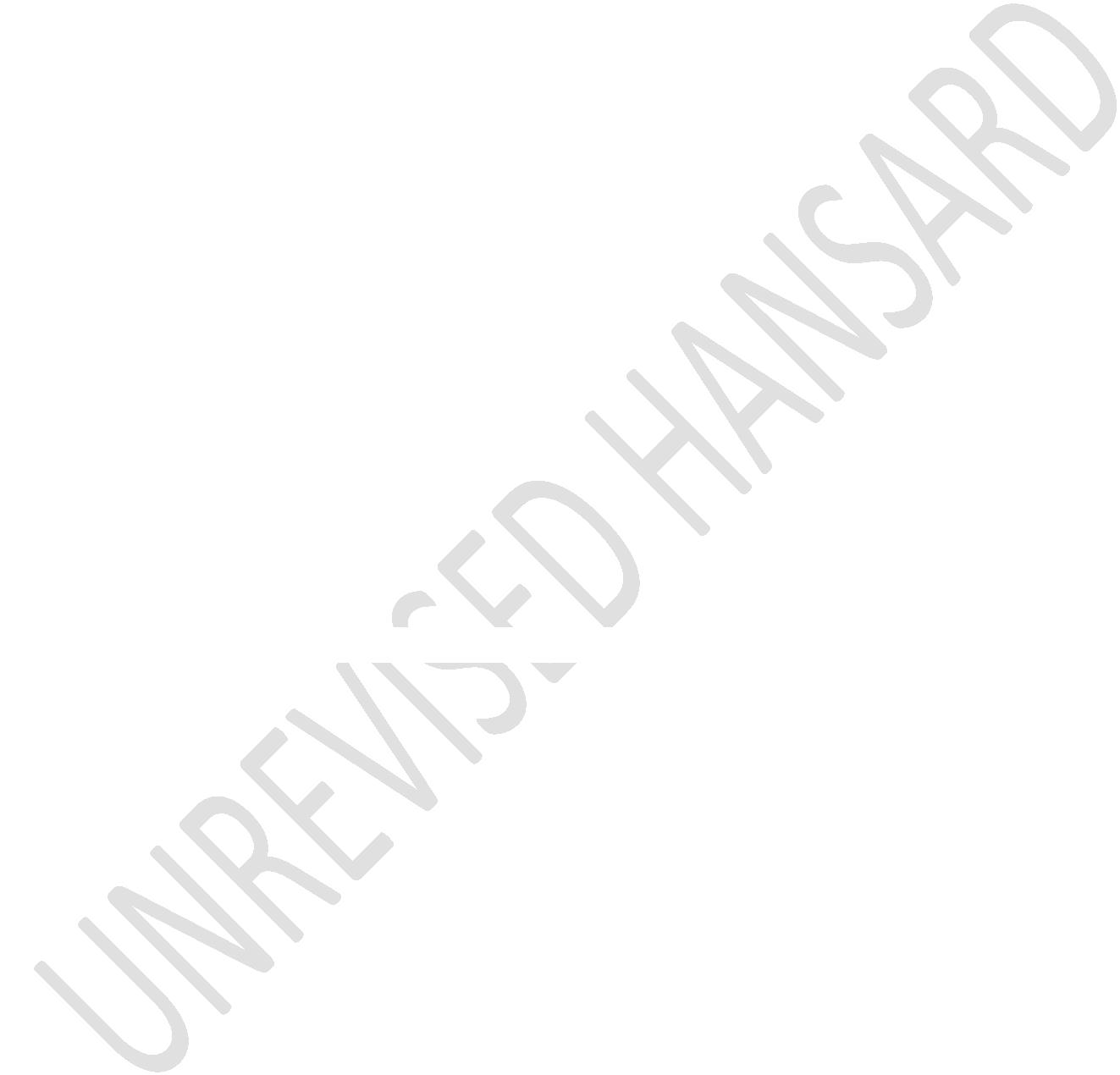 UNREVISED HANSARDNATIONAL ASSEMBLYTUESDAY, 22 MARCH 2022Page: 120Hon House Chairperson, the triumph of the democraticdispensation will be realized when what the preamble of theConstitution states is a reality when it’s says:We believe that South Africa belongs to all who live init, united in our diversity.Our arts, cultures and sports play a central role inharnessing our diversity for nation building and socialcohesion.Also House Chairperson, the role of culture, arts and sportsevents in bringing people together. The ANC has locatedculture as an integral component of the process of developmentbecause it contributes to such processes, but it can also playa facilitative or destructive role in the unfolding of thedevelopment process.Art is one form of freedom of expression, through music,dance, creative writing, photography, film and other forms ofart, people from diverse backgrounds experience the richnessof our distinct diversity of our cultures. It is through humaninteractions across our diversity that we will be able toUNREVISED HANSARDNATIONAL ASSEMBLYTUESDAY, 22 MARCH 2022Page: 121appreciate our diversity, and in this regard, sports play asignificant role in building friendship and interaction.As we celebrate this year’s Human Rights Day, we should defendthe democratic gains of freedom of expression. What iscritical is that the right to freedom of expression comes withresponsibility. The freedom of expression cannot be expressedto violate the rights of others. In some instances, in some ofour communities we are seeing this happening.Therefore, we cannot use music, creative writing, painting andculture to entrench the false ideology of racism, xenophobia,tribalism, and discrimination against the lesbian, gay,bisexual, transgender, intersex, and questioning LGBTIQ+.In advancing of transformation in sports. We have witnessedthat the demon of discrimination continues to manifest in oursports sector. As a nation we remember the painful experiencein our fight for the identity rights of UCaster Simenya whothe athletics global system continues to discriminate her.This is a stark reminder that transformation of sports remainsa terrain of struggle.UNREVISED HANSARDNATIONAL ASSEMBLYTUESDAY, 22 MARCH 2022Page: 122Inequality in sports reflects the nature of our patriarchalsociety. Sports for men are well resourced with adequateinvestment into infrastructure and substantive commercialsupport whiles the opposite is true for women sports. I ammaking a clarion call to those who are having some monies, tosupport the women sports - the men ‘sports – that they mustalso contribute too in the women’s sports.Racial segregation has entrenched racial exclusion of blackpeople in many sporting codes who have less opportunities ofdevelopment due to lack of resources in mainly rural areas andtownships. This has reproduced underrepresentation indifferent sporting such as cricket, swimming, hockey and othersports.As the Portfolio Committee on Sports, Arts and Culture we aredismayed by racism in cricket. We supported the Committee onSports, Arts and Culture. The Social Justice and Nation-Building Project Interim Report on cricket by AdvocateNtsebeza and Advocate Ngqele paints a concerning picture ofsystematic barriers which discriminate against black people.We have called for accountability and transformation. TheEminent Persons Group reports are a systemic interventionUNREVISED HANSARDNATIONAL ASSEMBLYTUESDAY, 22 MARCH 2022Page: 123which should be responded to and supported by all stakeholderin the sporting fraternity.We need to create a transformed sports sector which plays apivotal role in uniting the people of South Africa and ouridentity which is anchored by our diversity.Transforming society through arts, sports, and culture. Artsand culture are a major contributor in shaping and forgingvalues in a society. Our creative writers through theirwritten work such as poetry, fiction and nonfiction books theyproduce content for educational purposes.It is for this reason that even under apartheid certain bookswere banned. It is this power our creative writers should useto embed values of tolerance. I do remember whilst I was inTranskei when there was a story – which it was said ...IsiXhosa:... niya kubulala, nibulale de nibulalane.English:It was at least indicating what was going on, but that storywas banned – you must know that we are coming from very far.UNREVISED HANSARDNATIONAL ASSEMBLYTUESDAY, 22 MARCH 2022Page: 124In conclusion, House Chairperson, As the ANC we make a clarioncall to all South Africans to shun all acts of discrimination.We need to continue learning other South African languages,learn each other’s cultures and ensure that we celebrate ourdiversity in an intercultural manner, because that is theSouth African identity. I thank you. [Applause.]Mr M G E HENDRICKS: Thank you very much hon House Chair. HonHouse Chair I have good news; we have something major tocelebrate on Human Rights Day. I want to congratulateParliament for giving 104 former residents of District Sixtheir dignity back this morning.We must thank the leader of Parliament, his Excellency DavidMabuza for this. The former residents were forcefully removedand their houses demolished and 22 years ago they got theirland back. Nine months ago apartments allocated to them werecompleted but were not given the keys to move in.The Deputy President came to District Six this morning to seefor himself and this morning he insisted that he oversees thesigning of documents to let these gogos receive their keys.His call was to give them the keys with a smile and the keyswill be handed over in the next few days and which is just inUNREVISED HANSARDNATIONAL ASSEMBLYTUESDAY, 22 MARCH 2022Page: 125time for Ramadhan the opportunity of a lifetime in their lastdays to celebrate when they save the moon at the end ofRamadhan.We have more to celebrate on Human Rights Day. The Minister ofHuman Settlements gave the executive mayor extra funding forbath services for 900 more apartments for the District Sixresidents who were forcefully removed.The Minister of Land Affairs promised to build the remaining900 houses over four years. Al Jama-ah appealed to the DeputyPresident to make that happen in two years but that is up tothe Minister of Finance. He can leave a legacy behind if hespeeds up restitution.So, the leader of Parliament made Parliament proud byrestoring the human rights of District Six residents[Inaudible.] allow the [Inaudible.] Ministers of the inter-Ministerial Committee on Land Affairs.The race is on to get 104 residents in the apartments beforethe 3rd of April. It is a grader for government that they areprepared to go out to communities and address human rightsissues which his excellency David Mabuza did today with aUNREVISED HANSARDNATIONAL ASSEMBLYTUESDAY, 22 MARCH 2022Page: 126smiling face, a smiling face which we seldom see inParliament. Thank you very much hon House Chair. Mr Papu youmust cheer and clap.IsiXhosa:Mnu B B NODADA: Sihlalo weNdlu ...English:Chairperson, for many South Africans human rights are just afigment of the ANC governments imagination. These human rightsdon’t exist in their reality because they don’t entirely enjoythem, but are rather trapped in a life time of poverty,indignity and unemployment.Many live in abject poverty and are being denied humandignity, access to water, food, health care, education and anenvironment that is not harmful to their well-being. This isespecially the case in rural communities that have beencompletely forgotten by this out of touch ANC government.IsiXhosa:Izolo bendikwilali yaseSihlahleni eMaxesibeni, eMount Ayliff,apho abantu basela amanzi nezilwanyana kwaye besikha amanziemthonjeni ongakhuselekanga. Abanye kuyanyanzeleka ukubaUNREVISED HANSARDNATIONAL ASSEMBLYTUESDAY, 22 MARCH 2022Page: 127bawele ibhrorho eyiTebetebe ukuze bafikelele ezikolweni,ekliniki okanye ukuze bakwazi ukuthenga ukutya.English:Most importantly they are plunged into further poverty becauseof the rising cost of living as their grants cover lessgroceries due to the rising petrol, electricity prices andmostly from the corruption of the ANC government.During my visit yesterday I came across four women in a nearbywell, while cows and horses drank water from it; one woman wasdoing her laundry and the other three were collecting the samewater for cooking.This is the reality in many forgotten rural communities whosebasic rights to human dignity remain a myth. Like theforgotten village of Esihlahleni.Sesotho:Ba ahi ba Ramohlakoana, Matatiele ha ba na metsi.English:They use a dirty man made well to access water.UNREVISED HANSARDNATIONAL ASSEMBLYTUESDAY, 22 MARCH 2022Page: 128IsiXhosa:Abantu baseNcunteni eMount Frere, badela ubomi babo ...English:... to collect water in a well down a mountain with deadhorses and pigs as it is the only water source for them toaccess. The people of TopBlock village in Maclear now relievethemselves in a nearby bush because there are no sanitationfacilities. As result, Mr Mabandla Ngaleka is now permanentlydisabled because he broke his leg while on his way to relievehimself in the bush.And these are just a few examples of the lived realities inpoor rural communities across the country who don’t enjoytheir human right to dignity. What was more painful yesterdaywas visiting the late Akhona Gogela’s home, a young lady whodied crossing one of the dangerous bridges on her way backfrom work on the 11th of March. She was found dead in theUmzimvubu river near the Tebetebe bridge that the Minister didnot even have the confidence to give a response in which Iraised earlier in my member statement.Yesterday...UNREVISED HANSARDNATIONAL ASSEMBLYTUESDAY, 22 MARCH 2022Page: 129IsiXhosa:... umaMiya umama ka-Akhona ...English:... asked that her child not die in vain, Chief Whip, whilethanking our DA Councillor Nozi Mantshongo for exposing thedeadly bridge, she pleaded that I tell you hon members thatthe President must fix that bridge before more families losetheir loved ones and experience the same trauma of carryingtheir bodies in a coffin across that same bridge that theydied in.In conclusion, if we are to realise the vision of humandignity for all that is enshrined in the Bill of Rights. Weneed to commit as a nation to ending poverty, indignity andunemployment which continues to deny many South Africans theirhuman rights and basic freedoms.So while commemorating Human Rights Day, I’ve got a task forthe ANC government. Do not come here on this podium to showyour detachment from the reality of poor rural South Africansin this country who don’t fully enjoy these rights that youwant us to celebrate but go and ensure that they’ve got accessto clean drinkable water, roads and bridges that are safe forUNREVISED HANSARDNATIONAL ASSEMBLYTUESDAY, 22 MARCH 2022Page: 130them and ensure that finally, you support our call to endpoverty.You were right hon Maseka-Majeka to deny people of their humanright is to challenge the very same humanity. I guess that’swhat the ANC is doing now and that says a lot about them.The MINISTER OF SPORTS, ARTS AND CULTURE: Hon Chairperson,today, firstly - maybe before my contribution - let us call onSouth Africans to recall their Ubuntu: the attack of DrMahlangu yesterday was stupid and an expression of self-hatred. I spoke to her earlier on. She is strong. All of us asMembers of Parliament must have her in our thoughts andprayers.Hon House Chairperson, my colleagues, Ministers and DeputyMinisters present here and on other platforms, members of themedia, ladies and gentlemen, I extend my warmest greetings toall of you present in this sitting.Our starting point and the central tenet of our continuedstruggle is and has to be an end to the conditions thatUNREVISED HANSARDNATIONAL ASSEMBLYTUESDAY, 22 MARCH 2022Page: 131describe millions of our people at home, across the continentand the diaspora of the wretched of the earth, daily burdenedand crushed by the most intolerable and dehumanising poverty.We want to deal with this decisively. This is the heritage wewant to leave behind for the generations to come.The violation of human rights in our country and the continentstarted with the advent of colonialism and, later, colonialismof a special type. Every aspect of our existence was ruinedand defiled in every manner possible. In that process we lostall sense of dignity and humanity. There is no better way toexplain the humiliation that we suffered as a people than whatthe founding Secretary-General of the ANC Mr Sol Plaatje saidabout the Land Act of 1913:Awaking on Friday morning, June 20 1913, the SouthAfrican Native found himself, not actually a slave, but apariah in the land of his birth.Building on what Sol Plaatje articulated on the land question,Dr A B Xuma took it a step further during a presidentialaddress to the national conference of the ANC that took placein December 1941. He asserted the following:UNREVISED HANSARDNATIONAL ASSEMBLYTUESDAY, 22 MARCH 2022Page: 132The fundamental basis of all wealth and power is theownership and acquisition of free-hold title to land.From land we derive our existence, we derive our wealthin minerals, food and other essentials. On land we buildour homes. Without land we cannot exist. To all men ofwhatever race or colour, land therefore is essential forwealth, prosperity and health. Without land rights, anyrace will be doomed to poverty, destitution, ill healthand a lack of all life’s essentials.This once more demonstrates to all those who are honestscholars of history that the governing party, the ANC, hasbeen seized with the matter of the land question right fromits inception.Building on this, the Freedom Charter – which was developed asa policy statement of the ANC – affirms the question of theland and the wealth to be shared by all the people.All of these formed the background against which the ANC atits 2017 conference took a resolution about this veryimportant issue of land. We must pursue with greaterdetermination the programme of land reform and ruraldevelopment as part of the programme of radical socioeconomicUNREVISED HANSARDNATIONAL ASSEMBLYTUESDAY, 22 MARCH 2022Page: 133transformation. Expropriation of land without compensationshould be among the key mechanisms available to government togive effect to land reform and redistribution. Who can standagainst this? Nobody can stand against this, except perhapsthose who experience ideology as an obstacle.As we conclude, I think we need to contrast our position onthe resolution of the land question against other ideologicalpositions represented in this Parliament. These areneoliberalism and modern ultra-leftism. The former is oneextreme of rampant capitalism which believes that formaldemocracy should be underpinned by market forces to which allshould kneel in prayer. This is the core ideology ofneoliberalism which dares the democratic state to emasculateitself.On the other extreme are the ultra-left practices, a commonfeature and tendency of which is subjectivism – a confusion ofwhat is desirable with what is actually and immediatelypossible. This results in all manner of voluntaristicadventures, including the advocacy of impossible and dangerousgreat leaps forward. This reflects a systemic inability tounderstand the dynamic complexity of objective factors.[Applause.]UNREVISED HANSARDNATIONAL ASSEMBLYTUESDAY, 22 MARCH 2022Page: 134I heard hon members from Freedom Front Plus speaking. I thinkit was the hon Mulder. I think the hon Mulder was listening toa different speech by the President yesterday. [Laughter.]The President was dealing with the issue of that perniciousideology called racism and the need to eradicate it. There isnothing ANC or party-political about that. Actually, youshould also commit yourself to fighting racism.Yesterday, the President spoke about issues of gender-basedviolence and femicide, GBVF. All of us must be part of thatfight and ensure that we deal with it. He also spoke aboutpoverty, inequality and the end of xenophobia.Actually, my advice to the Freedom Front Plus is that, insteadof spending time fighting affirmative action — which, by theway, made you who you are through your regstellende aksie[affirmative action] dealing with the problem of the urbanwhite Afrikaner way back then. So, that is what you should do.I also want to talk to the president of the PAC, MzwaneleNyhontso. We agree with you on the issue of the land question.That is why this Parliament must pass that law. That is why ithas to pass that law. [Interjections.]UNREVISED HANSARDNATIONAL ASSEMBLYTUESDAY, 22 MARCH 2022Page: 135Mr M NYHONTSO: You are progressive, Nyambose.The MINISTER OF SPORTS, ARTS AND CULTURE: For, if you talkabout the gross violation of human rights, this is exactlywhat Sol Plaatje and Dr A B Xuma would have said. Later, youcame and affirmed that. Actually ...IsiZulu:... nina ningabaninawa bethu, kahle hle.English:Now, hon Shaik Emam, I think I must just take you through.Firstly, when you see the sign of government in this countryyou see the Khoi and San People. First and foremost, if yousay there is nothing happening, that is where we start.Secondly, we have 15 nodal points across the country of theKhoi and San heritage routes which we as this governmentpassed. Perhaps you did not know about that. It is happeningand it is here.Thirdly, if you take an aeroplane to a place called Gqeberhatoday, you will land at Chief David Stuurman. Do you know whoChief David Stuurman was?UNREVISED HANSARDNATIONAL ASSEMBLYTUESDAY, 22 MARCH 2022Page: 136We are also working on digitising the N|uu language. We areworking with ouma Katrina Esau who is the only remainingspeaker of the language in the country.The Traditional and Khoisan Leadership Act of 2019 exists forthe recognition of the Khoi and San communities and theirleadership positions. Do not say there is nothing we aredoing. [Interjections.]Sorry, what are you saying?Dr L A SCHREIBER: [Inaudible.]The HOUSE CHAIRPERSON: (Ms R M M Lesoma): Hon members, we muststop ...The MINISTER OF SPORT, ARTS AND CULTURE: I think ...[Interjections.] Don’t be anxious. Don’t be anxious. Justlisten.The HOUSE CHAIRPERSON: (Ms R M M Lesoma): Hon members!The MINISTER OF SPORT, ARTS AND CULTURE: I think your problemis ...UNREVISED HANSARDNATIONAL ASSEMBLYTUESDAY, 22 MARCH 2022Page: 137The HOUSE CHAIRPERSON: (Ms R M M Lesoma): Hon Minister! Thehon Dr Schreiber, you cannot just engage. You can heckle, butnot in that manner. Please desist from that. Thank you.Hon Minister, you may proceed.The MINISTER OF SPORT, ARTS AND CULTURE: Yes. You see, theproblem is that, when you are used to bossing people aroundwherever you are and you see a native, you feel he has to bebossed. There are those who will not be bossed. Don’t be thatway. [Applause.]So, what I was saying, hon Shaik Emam, is that so much work isbeing done about the foremost indigenous people in thiscountry. And that work continues. It continues under the ANC.So, next time, do not come and mislead the public and saynothing is happening because a lot is happening. We willcontinue to do what we are doing. [Applause.]To all the other Members of Parliament, if you are worthy ofyour position of leadership, you would understand that when wetalk human rights we actually have to start on the landquestion. This Parliament must pass that law. Otherwise we areUNREVISED HANSARDNATIONAL ASSEMBLYTUESDAY, 22 MARCH 2022Page: 138talking for the sake of talking. The fact of the matter isthat the people of this country were forcibly removed.Right now the hon Hendricks of Al Jama-ah was talking aboutthe forced removals. It means nothing to you because you donot understand this very pernicious nature of racism. That iswhy it is easy for you to say, no, it is a thing of the past.It is not a thing of the past. This includes the inequalitiesthat hon Madisha was talking about. Those inequalities haveresulted in South Africa being rated the world’s most unequalcountry. That inequality is the result of the historicalinjustices perpetrated in this country.I thought that you have some basics on historical anddialectical materialism. There is nothing which happensoutside of anything. Everything is connected. What you seetoday has its roots in the past. Thank you very much.[Applause.]Debate concluded.DR ESTHER MAHLANGU ATTACKED AND ROBBED IN HER OWN HOME(Draft Resolution)UNREVISED HANSARDNATIONAL ASSEMBLYTUESDAY, 22 MARCH 2022Page: 139IsiXhosa:UMBHEXESHI OYINTLOKO WEQELA ELILAWULAYO: Sihlalo weNdlu,ndiphakamisa ngaphandle kwesaziso:Ukuba le Ndlu-(1) iqaphele ukukwankqiswa kwesizwe ngendlela athewahlaselwa ngayo ngolunya umama uGqr EstherMahlangu, inkondekazi yezwe lakowethu. Siyi-ANC simaapha sivakalisa ukuba, ezi ntswelaboyazingaqeqeshekanga, zinesimilo esinemihliselakufuneka zikhangelwe, zigqogqwe zide zifumaneke.(2) Oku kukudelela abantu bakowethu, ingakumbi umamaosenzele udumo ngobugcisa bezandla.(3) Abonelanga nje ukumenzakalisa, la matutu atheathatha bonke ubutyebi bakhe bade bathatha nomkhonowakhe wekati.(4) Ewe ibuhlungu le nto ithe yehla, kwayesiyayinyevulela sicela ukuba abo banoxanduvalokubamba ize bangashiyi nanye into ukuze babambe laUNREVISED HANSARDNATIONAL ASSEMBLYTUESDAY, 22 MARCH 2022Page: 140masela afakwe entolongweni ngale ntlungu nesisihelegu basenzileyo.(5) Umama uye wazenzela igama ngokuthi abonakaliseubugcisa bakhe phaya kwiRolls Royce.(6) Uphinde wabubonakalisa kwakhona phaya kwiBMWengumama wokuqala kuMzantsi Afrika ukunikwa uxanduvaolungako.(7) Sinqwenelela ukuba akhawuleze aphile umama uEstherMahlangu kwezo ntlungu zenziwe sesi sigebenga.Siyabulela.[English version of motion above taken in from Minutes,below.]The CHIEF WHIP OF THE MAJORITY PARTY: Chair, I move withoutnotice:That the House—(1) notes with shock the attack and robbery of therenowned 87-year-old Ndebele artist, Dr EstherUNREVISED HANSARDNATIONAL ASSEMBLYTUESDAY, 22 MARCH 2022Page: 141Mahlangu, who was robbed of her firearm and anundisclosed amount of cash on Saturday, 19 March 2022;(2) understands that on the said day, Dr Mahlangu wassurprised in her house by a robber who punched her inthe face before tying both her hands with a cable andtried to strangle her until she reportedly becameunconscious;(3) further understands that when she regainedconsciousness, she realised that her house had beenransacked and her firearm, as well as money, had beenstolen from the safe;(4) recalls that in February 2020, Dr Mahlangu became thefirst South African to have her distinctive artworkdisplayed on a customised Rolls Royce Phantom;(5) further recalls that she is the first African andfirst female artist to paint a BMW Art Car, followingin the footsteps of the likes of Andy Warhol andothers;UNREVISED HANSARDNATIONAL ASSEMBLYTUESDAY, 22 MARCH 2022Page: 142(6) condemns the shameful attack on our senior citizens byheartless criminals who show no mercy;(7) calls for a speedy investigation and the swift arrestof the perpetrator; and(8) wishes Dr Mahlangu a speedy recovery.Agreed to.SHORTAGE OF VACCINES TO COMBAT AFRICAN HORSE SICKNESS(Draft Resolution)Mr J ENGELBRECHT: Chair, I move without notice:That the House—(1) notes that African Horse Sickness, AHS, posessignificant risks to the equine sector in theRepublic;(2) further notes that the Onderstepoort BiologicalProducts – the sole producer and supplier of AHSUNREVISED HANSARDNATIONAL ASSEMBLYTUESDAY, 22 MARCH 2022Page: 143vaccines in the Republic – has been experiencing anumber of challenges, which has resulted in a shortagein the production and supply of AHS vaccines in theRepublic;(3) acknowledges that there is an urgent need that SouthAfrica’s equine sector have access to a reliable andadequate supply of the AHS vaccines;(4) calls on the Department of Agriculture, Land Reformand Rural Development to explore the option ofimporting AHS vaccines to supplement the shortage ofsupplies in the Republic; and(5) encourages Onderstepoort Biological Products to takeimmediate steps to overcome the challenges itexperiences which prevent it from producing andsupplying adequate supplies of the AHS vaccine to theRepublic’s equine sector.Agreed to.MGCINI TSHWAKU AWARDED A DOCTORATE BY UNISAUNREVISED HANSARDNATIONAL ASSEMBLYTUESDAY, 22 MARCH 2022Page: 144(Draft Resolution)Ms H O MKHALIPHI: Chair, I move without notice:That the House—(1) notes that a Member of the National Assembly andMember of the Economic Freedom Fighters (EFF) CentralCommand Team, Dr Mgcini Tshwaku, was awarded a Doctorof Philosophy in Science, Technology, Engineering andTechnology by the University of South Africa;(2) further notes that through his thesis, Dr Tshwakugained more insight into how the feed gas from coal ornatural gas is converted into fuel through atechnology called the Fischer-Tropsch process, and hewas able to show that pre-treating the catalystdifferently before the reaction could produce moreproducts;(3) recognises that Dr Tshwaku completed his doctoralstudies while serving as a Member of Parliament and asthe EFF’s Head of Elections;UNREVISED HANSARDNATIONAL ASSEMBLYTUESDAY, 22 MARCH 2022Page: 145(4) believes that his commitment to education shouldinspire all of us and should serve as an example thatdiscipline is a necessity for a successful revolution;(5) further recognises that it is through educatingourselves, educating other people, and educating thepopulation in general that we will be able toeliminate, little by little, oppression and lead ourpeople to economic freedom in our lifetime; and(6) congratulates Dr Tshwaku on his monumentalachievement; and(7) conveys to Dr Tshwaku how proud, inspired, andgrateful it is for his contribution to new knowledgeand for making education fashionable.Agreed to.THE DEATH OF PROFESSOR SABER TAYOB MOHAMMED(Draft Resolution)Ms N T MKHATSHWA: Chair, I move without notice:UNREVISED HANSARDNATIONAL ASSEMBLYTUESDAY, 22 MARCH 2022Page: 146That the House—(1) notes with shock and dismay the passing of the 51-year-old University of Limpopo lecturer, ProfessorSaber Tayob Mohammed, on Sunday, 13 March 2022;(2) further notes that Professor Mohammed, who was also achartered accountant, was jogging when a white VW Polodrove past him and then made a U-turn after which theassailants shot at him several times;(3) remembers that he had joined the university inOctober 2009 as a senior lecturer of accounting andauditing, earning a promotion to associate professorin July 2017;(4) further remembers that he was appointed as theDirector of the School of Accountancy at theuniversity, effective from 1 March 2020;(5) calls on community members with information regardingthe murder to assist police in the investigation thatcan lead to the quick arrest of the assailants; andUNREVISED HANSARDNATIONAL ASSEMBLYTUESDAY, 22 MARCH 2022Page: 147(6) conveys its condolences to the family of ProfessorTayob Mohammed, his friends and the University ofLimpopo at large.Agreed to.HIS MAJESTY PRINCE MISUZULU SINQOBILE ZULU RECOGNISED AS THEKING OF AMAZULU BY PRESIDENT CYRIL RAMAPHOSA(Draft Resolution)Mr N SINGH: Chair, I move without notice:That the House—(1) notes that on Wednesday, 16 March 2022, PresidentCyril Ramaphosa recognised Prince Misuzulu SinqobileZulu as the King of AmaZulu, in terms of section8(3)(a) and (b) of the Traditional and Khoi-SanLeadership Act, 2019, effectively placing him in theposition of King-Elect;(2) further notes that this follows the passing of HisMajesty King Goodwill Zwelithini Zulu in March 2021,UNREVISED HANSARDNATIONAL ASSEMBLYTUESDAY, 22 MARCH 2022Page: 148and the subsequent passing away of the Regent, QueenMantfombi Dlamini, in April 2021;(3) understands that, in terms of the requirements of theAct, the Royal Family identified Prince MisuzuluSingqobile Zulu as the person who qualifies in termsof customary law and customs to assume the position ofKing, and applied to the President for hisrecognition;(4) further understands that as required by the Act, therecognition of the King-Elect by the President followsconsultations with the Minister of CooperativeGovernance and Traditional Affairs and the Premier ofKwaZulu-Natal; and(5) conveys its warmest wishes to His Majesty KingMisuzulu Zulu on the occasion of his legal recognitionas the King of AmaZulu Kingship.IsiZulu:(6) Wena Wedlovu! Bayede!UNREVISED HANSARDNATIONAL ASSEMBLYTUESDAY, 22 MARCH 2022Page: 149Agreed to.TIGERBERG CHILDREN’S CHOIR(Draft Resolution)Mr P A VAN STANDEN: Thank you, House Chair. I move on behalfof the FFPlus without notice:That the House –(1) notes that the Tygerberg Children’s Choir celebratesits 50th anniversary this year;(2) further notes that this prestige choir consisting ofapproximately 70 members was founded in 1972;(3) acknowledges that this choir is one of the oldest inSouth Africa and is preserved in the way that it ispassed on to each other by the children year afteryear;(4) understands that children who are members of thischoir come from different towns and schools;UNREVISED HANSARDNATIONAL ASSEMBLYTUESDAY, 22 MARCH 2022Page: 150(5) further understands that children in this choirlearn from each other about the tradition of thechoir and also to care for each other;(6) further acknowledges that language and culture playan essential role in the education of our country’schildren; and(7) congratulates the Tygerberg Children’s Choir forthis exceptional achievement.Agreed to.CRICKET CHIEF EXECUTIVE OFFICER APPOINTED(Draft Resolution)Ms R C ADAMS: Thank you, Chairperson. The African NationalCongress move without notice:That the House –(1)welcomes the appointment of Mr Pholetsi Moseki aschief executive officer, CEO, of Cricket SouthUNREVISED HANSARDNATIONAL ASSEMBLYTUESDAY, 22 MARCH 2022Page: 151Africa officially from 1 April 2022, for a periodof five years;(2)notes that Mr Moseki had been filling the role ofacting chief executive since December 2020, beforeCricket South Africa finally decided to make hisappointment permanent;(3)acknowledges that the appointment is subject to thefinal ratification of the terms and conditions of afive-year employment contract by the Cricket SouthAfrica, CSA, Board;(4)(5)(6)understands that Pholetsi has displayedextraordinary dedication and commitment since hejoined the Cricket South Africa family in 2019;recognises that he has been the key link in theleadership chain at Cricket South Africa especiallyduring challenging periods; andcongratulates Mr Moseki and wishes him well in thischallenging position.UNREVISED HANSARDNATIONAL ASSEMBLYTUESDAY, 22 MARCH 2022Page: 152Agreed to.WAGE AGREEMENT(Draft Resolution)Mr S N SWART: Thank you, House Chair. On behalf of the ACDP Imove without notice:That the House –(1)notes that Siyanda Bakgatla Platinum Mine, SBPM, hasnegotiated a historic wage agreement with both theAssociation of Mine workers and Construction Union,AMCU, and the National Union of Mine, NUM, workers’unions for the period 1 March 2022 to 28 February2027;(2)(3)further notes that this agreement was signed two anda half months before the previous three-yearagreement was due to lapse; andcommends the mining company and the labour unionsfor signing such an agreement which will last forUNREVISED HANSARDNATIONAL ASSEMBLYTUESDAY, 22 MARCH 2022Page: 153five years and is a first in the mining industry inSouth Africa.Agreed to.WOMAN SET ALIGHT(Draft Resolution)Ms A M M WEBER: Thank you very much. On behalf of theDemocratic Alliance I hereby move without notice:That the House –(1)notes that Ms Portia Lesesi had to endure a two-month long painful fight for her life in hospitalafter her boyfriend poured paraffin all over herbody and set her alight on 25 January 2022;(2)(3)further notes that Ms Lesesi sadly succumbed to herinjuries;recalls that Ms Lesesi leaves behind a three-year-old son who now has to grow up without his mother;UNREVISED HANSARDNATIONAL ASSEMBLYTUESDAY, 22 MARCH 2022Page: 154(4)(5)condemns all acts of gender-based violence with theanger and contempt it deserves;calls on the South Africa Police Service tointensify its efforts to combat gender-basedviolence;(6)encourages the government to fast-track theestablishment of mechanisms to combat gender-basedviolence; and(7)conveys its heartfelt condolences to the family andfriends of Ms Lesesi.Agreed to.PLASTIC WASTE BRICKS(Draft Resolution)Ms A M SIWISA: Thank you, hon Chairperson. I rise on behalf ofthe EFF to move without notice:That the House –UNREVISED HANSARDNATIONAL ASSEMBLYTUESDAY, 22 MARCH 2022Page: 155(1) notes the inspiring work by Kedibone and KekeletsoSeloane, sisters from Zamdela Township in Sasolburg,who have embarked on a project to deal with pollutionby turning plastic waste into bricks;(2) further notes that the Seloane sisters have tackledthe man dominated industry with ground-breakinginnovation that turns what would otherwise bedamaging to our environment into durable bricks;(3) realises that plastic bricks are now available forsale at Builders Warehouse;(4) encourages all building materials retail stores suchas Built It, Cashbuild, Chamberlains, and others togive these young entrepreneurs a chance;(5) acknowledges the Seloane sisters and their company,Ramtsilo Manufacturing and Construction company, a100% black-owned company as contributors to the greeneconomy who only need opportunity and support; and(6) congratulates Kedibone and Kekeletso Seloane on theirinspiring innovation.UNREVISED HANSARDNATIONAL ASSEMBLYTUESDAY, 22 MARCH 2022Page: 156Agreed to.YOUNG SA FILM-MAKER(Draft Resolution)Ms R C ADAMS: Thank you House Chairperson. The AfricanNational Congress move without notice:That the House –(1)applauds the young South African film-maker GcobisaYako for being announced as one of the six winnersof the African Folktales and reimagined short filmcompetition by Netflix- United Nations Educational,Scientific and Cultural Organisation, UNESCO, onTuesday, 15 March 2022;(2)notes that all six winners of this competition willreceive financial support for the development phaseof their projects, before starting production on theshort films that will eventually premiere on Netflixlater this year;UNREVISED HANSARDNATIONAL ASSEMBLYTUESDAY, 22 MARCH 2022Page: 157(3)recalls that the competition was launched by Netflixand the United Nations Educational, Scientific andCultural Organisation, UNESCO, in October 2021, withthe goal of promoting diverse local stories andbringing them to the world;(4)understands that the six winners were carefullyselected from more than 2000 applications from allover sub-Saharan Africa who entered the competition;and(5)congratulates Gcobisa Yako on raising the country’sflag high in the film industry.Agreed to.NONGOMA WATER CRISIS(Draft Resolution)Mr A M SHAIK EMAM: Thank you, Chairperson. On behalf of theNational Freedom Party I move without notice:That the House -UNREVISED HANSARDNATIONAL ASSEMBLYTUESDAY, 22 MARCH 2022Page: 158(1)(2)notes the plight of the residents of Gudu in Ward 7Nongoma who are struggling without water for years;further notes that despite the cries from thecommunity to the Zululand District Municipality thecommunity remains without water;(3)recalls that the Department of Co-operativeGovernance and Traditional Affairs, Cogta, and theZululand District Municipality officials visited thearea in 2019 with promises to provide adequate waterto the community;(4)(5)(6)also notes that despite these promises thecommunity which relied on a well for water in thearea which has dried up attempted to secure waterfrom a nearby river which has also run dry;understands that the community members have to walkapproximately 7km to obtain water and that this is agross violation of the human right to basicservices;further notes that:UNREVISED HANSARDNATIONAL ASSEMBLYTUESDAY, 22 MARCH 2022Page: 159(a)the community of Oslo beach in KwaZulu-NatalSouth Coast are facing a similar fate for 3weeks in a month, there is no supply of water,no water tankers are provided there is noresponse from the authorities; and(b)the communities of ward 8 and 9 in Pongolo havealso been without water for weeks; and(7)calls on the Department of Co-operative Governanceand Traditional Affairs, Cogta, and the Departmentof Water and Sanitation to look at interventions toaddress the plight of the communities in Gudu inNongoma, Pongolo and Oslo Beach in KwaZulu-NatalSouth Coast.Not agreed to.The HOUSE CHAIRPRSON (Ms R M M Lesoma): Objection is noted.The motion will be converted into notices of motion.WOMAN STABBED TO DEATHUNREVISED HANSARDNATIONAL ASSEMBLYTUESDAY, 22 MARCH 2022Page: 160(Draft Resolution)Ms C M PHIRI: Thank you, Chairperson. The African NationalCongress move without notice:That the House -(1)notes with shock and sadness the passing of PinkyShongwe, an Umlazi lesbian, gay, bisexual,transgender, queer or questioning, intersex, andasexual (LGBTQIA+) activist, at the age of 32, onSunday, 12 March 2022;(2)(3)(4)understands that Pinky was allegedly stabbed todeath because she rejected a man who proclaimed hislove for her;further understands that the KwaZulu-Natalprovincial government has deployed social workers tohelp her family cope with her brutal death;calls for a speedy investigation and the swiftarrest of the perpetrator; andUNREVISED HANSARDNATIONAL ASSEMBLYTUESDAY, 22 MARCH 2022Page: 161(5)conveys its deepest condolences to the family andfriends of Pinky Shongwe.Agreed to.VODACOM CHALLENGES MAKATE COMPENSATION COURT RULING(Draft Resolution)Mr S M JAFTA: Chair, I move without notice:That the House –(1) notes the current litigation involving Vodacom chiefexecutive officer, CEO, Shameel Joosub and NkosanaMakate;(2) further notes that the court recently ruled in MrMakate’s favour and indicated that the calculation usedby Shameel Joosub (Vodacom CEO) offering Makate R47million was too little;UNREVISED HANSARDNATIONAL ASSEMBLYTUESDAY, 22 MARCH 2022Page: 162(3) expresses concern that intellectual property, whetherpatented or not, can easily be appropriated withoutjust and fair compensation;(4) recalls that just and fair compensation must bothreflect the interests of the inventor and the profitaccruing to the appropriator;(5) acknowledges the lengthy period that this matter hasbeen unfolding, more especially its impact on thepsychological and financial position of Mr Makate; and(6) calls upon Vodacom to be guided by common logic, andabide by the courts’ pronouncements on this matter.Agreed to.EXHIBITION HONOURS DESMOND TUTU(Draft Resolution)Ms J MANGANYE: Chair, I move without notice:That the House –UNREVISED HANSARDNATIONAL ASSEMBLYTUESDAY, 22 MARCH 2022Page: 163(1) notes that the Desmond and Leah Tutu Legacy Foundation,in partnership with the Apartheid Museum, will open anew thought-provoking permanent exhibition entitled:Truth to power: Desmond Tutu and the churches in thestruggle against apartheid;(2) understands that the exhibition will be housed at thehistoric Old Granary building, the home of thefoundation and the Tutu Intellectual Property Trust inCape Town from 25 March 2022;(3) further understands that the exhibition is a first tobe dedicated solely to one of the country’ icons,showing what Archbishop Desmond Tutu stood for and howhe was able to inspire others;(4) acknowledges that the exhibition forms part of thefoundation’s ... [Time expired.]Agreed to.INDUSTRIOUS COLONEL HEILA NIEMAND LEAVES SA POLICE SERVICE(Draft Resolution)UNREVISED HANSARDNATIONAL ASSEMBLYTUESDAY, 22 MARCH 2022Page: 164Ms M B HICKLIN: House Chair, I move without notice:That the House –(1) notes that Colonel Heila Niemand is one of the mostdecorated officers in the SA Service, havingspearheaded operations in the field of theprotection of women and children for more than 25years;(2) further notes that Colonel Niemand’s work ininvestigating her first child sex exploitation casesin 2009 resulted in the perpetrator being sentencedto 20 years of direct imprisonment;(3) recognises that the Divisional Commissioner ofDetectives appointed Colonel Niemand to the positionof Project Manager for Project Spade in 2013 – ajoint Canadian initiative – in 2013;(4) acknowledges that as project manager of Cloud 9,Colonel Niemand assisted the Belgian law enforcementagencies, the Federal Bureau of Investigation andthe National Prosecuting Authority to bring theUNREVISED HANSARDNATIONAL ASSEMBLYTUESDAY, 22 MARCH 2022Page: 165biggest child sex trafficking ring to an end,resulting in Warren Knoop receiving 32 lifesentences plus 170 years imprisonment, and WilliamBeale receiving 15 years imprisonment for thepossession of child pornography;(5) congratulates Colonel Niemand for her decoratedservice, passion to protect vulnerable children, anddrive to bring sexual predators to book; and(6) wishes her well in her future endeavours.Agreed to.MITCHELLS PLAIN LOSSES ELEGANT BUSINESSWOMAN(Draft Resolution)Mr M G E HENDRICKS: House Chairper, I move without notice:That the House –UNREVISED HANSARDNATIONAL ASSEMBLYTUESDAY, 22 MARCH 2022Page: 166(1) notes with sadness that Mrs Jamiela Gamieldien, whoresides in Uitenhage Road, Portlands in MitchellsPlain, passed away on Sunday, 20 March 2022;(2) further notes that Mrs Gamieldien was anextraordinary person who has tirelessly served thecommunity in Portlands;(3) acknowledges the tribute paid to her by a seniorreligious leader, Sheikh Ebrahim Gabriels, who saidto her children at the funeral, “you had the bestmother in the world”;(4) further acknowledges that Mrs Gamieldien served agood cause every day in her life as an owner of agarment factory she created many jobs;(5) remembers her as an excellent and successfulbusinesswoman who ploughed some of her profits tohelp other women who could not perform Hajj toundertake this holy pilgrimage, which she herselfhad longed to fulfil as a pillar of her faith; andUNREVISED HANSARDNATIONAL ASSEMBLYTUESDAY, 22 MARCH 2022Page: 167(6) conveys its condolences to Mrs Gamieldien’schildren, Ziyad, M. Riedwaan (AR), Fairuze, Hishaamand Saleem Ally.Agreed to.UNITED NATIONS WORLD WATER DAY(Draft Resolution)Mr M R MASHEGO: Chairperson, I move without notice:That the House –(1) notes that the United Nations' World Water Day isheld on 22 March each year;(2) further notes that the theme for this year is:Groundwater: making the invisible visible;(3) understands that groundwater is a scarce resourcethat provides almost half of all drinking waterworldwide, about 40% of water for irrigatedUNREVISED HANSARDNATIONAL ASSEMBLYTUESDAY, 22 MARCH 2022Page: 168agriculture and about one-third of water requiredfor industry;(4) further understands that events are organized on oraround this day to increase people's awareness ofthe importance of water to the environment,agriculture, health and trade; and(5) calls on all to be aware around the need to protectand conserve the country’s water resources and urgeseveryone to use water sparingly to ensure water forall.Agreed to.NOTICES OF MOTIONMs M T KIBI: Hon Chair, I hereby give notice that on the nextsitting day of the House I shall move on behalf of the ANC:That the House debates raising the profile of the workand activities around linguistic matters of theCommission for the Promotion and Protection of the Rightsof Cultural, Religious and Linguistic, CRL, Communities,UNREVISED HANSARDNATIONAL ASSEMBLYTUESDAY, 22 MARCH 2022Page: 169to ensure a balance in work and activities aroundcultural and religious matters.Afrikaans:Mev V VAN DYK: Voorsitter, ek gee hiermee kennis dat by dievolgende sitting van die Huis ek namens die DA sal voorstel:Dat die Huis ’n debat oor die voortslepende stropery vanbedreigde plant en dier spesies in die Kamiesbergmunisipale area voer, asook hoe die SA Polisiediensbemagtig kan word om die stropery daadwerklik aan tespreek.English:Ms C C S MOTSEPE: Hon Chair, I hereby give notice that on thenext sitting day of the House I shall move on behalf of theEFF:That the House debates the killing of youth who are beingkilled at shebeens and found days after due to the highnumber of shebeens that are operating illegally in thelocations and are next to schools, which also disturbsand derails the progress of our children. The EFF wouldlike to request an unannounced search for illegalUNREVISED HANSARDNATIONAL ASSEMBLYTUESDAY, 22 MARCH 2022Page: 170operations, especially those that are next to schoolsbecause we want a progressive and healthy society.Ms S T MANELI: Hon Chair, I hereby give notice that on thenext sitting day of the House I shall move on behalf of theANC:That the House debates tourism as a vehicle to expeditetransformation and inclusive tourism growth that nurturesthe participation of all South Africans in the mainstreameconomy.Mr K P SITHOLE: Hon Chair, I hereby give notice that on thenext sitting day of the House I shall move on behalf of theIFP:That the House debates the ageing and poor waterinfrastructure in South Africa which affects the qualityand quantity of water availability.Dr W J BOSHOFF: Chair, I just want to confirm my audibility?Afrikaans:UNREVISED HANSARDNATIONAL ASSEMBLYTUESDAY, 22 MARCH 2022Page: 171In daardie geval, Voorsitter, gee ek hiermee kennis dat by dievolgende sitting van die Huis ek namens die VF Plus salvoorstel:Dat die Huis ’n debat oor die omstandighede van enmotivering vir die verkoop van ’n belang van 49% in diebesigheid Kapa SA voer, met spesifieke verwysing daarnadat die besigheid en onderliggende intellektueleeiendomsreg met ontwikkelingskapitaal van die TechnologyInnovation Agency tot stand gebring is, en kennis neemdat die 49% belang wat in April 2015 teen R60 miljoen aanKapa US verkoop is, in November 2015 teen US$445 miljoenaan Roche in Switzerland verkoop is.Ms G P MAREKWA: Hon Chair, I hereby give notice that on thenext sitting day of the House I shall move on behalf of theANC:That the House debates the lack of gender transformationand advancement of women in the mining industry as one ofthe means for economic emancipation.Mr S N SWART: Hon Chair, I hereby give notice that on the nextsitting day of the House I shall move on behalf of the ACDP:UNREVISED HANSARDNATIONAL ASSEMBLYTUESDAY, 22 MARCH 2022Page: 172That the House debates the performance of the NationalProsecuting Authority and the financial, resource andother challenges it faces in light of the researchreleased recently by the Africa Criminal Justice Reformunit at the University of the Western Cape whichindicates that the number of corruption convictionsagainst government officials has declined significantlyin recent years.Xitsonga:Man K BILANKULU: Ndza khensa, Mutshamaxitulu. Hi ku yimelaVandla ra African National Congress ndzi susumeta leswaku ekantshamo lowu nga ta landzela:Yindlu leyi Yi njhekanjhekisana na ku langutisisa kuhumelela loku ku nga endliwa eka tindhawu ta vuhlayiselobya swisiwana xikan’we na ku simekiwa ka tona.English:Mr A M SHAIK EMAM: Hon Chair, I hereby give notice that on thenext sitting day of the House I shall move on behalf of theNFP:UNREVISED HANSARDNATIONAL ASSEMBLYTUESDAY, 22 MARCH 2022Page: 173That the House debates the effects of alcohol abuse inthe country resulting in high levels of alcohol-relatedmurders, rape and accidents.Ms B SWARTS: Hon Chair, I hereby give notice that on the nextsitting day of the House I shall move on behalf of the ANC:That the House debates performing oversight on SouthAfrican missions abroad, thus allowing for the monitoringof the causes of irregular expenditure and noncompliancewith supply chain management issues.Mr E K SIWELA: Hon Chair, I hereby give notice that on thenext sitting day of the House I shall move on behalf of theANC:That the House debates the importance of mental healthand exploring the impact of toxic masculinity on themental health of men, and to encourage men to open up andseek the necessary help.Mrs C PHILLIPS: Hon Chair, I hereby give notice that on thenext sitting day of the House I shall move on behalf of theDA:UNREVISED HANSARDNATIONAL ASSEMBLYTUESDAY, 22 MARCH 2022Page: 174That the House debates the need to classify acts oftheft, vandalism and negligence of our country’selectrical infrastructure as priority crimes in light ofthe alarmingly high rates of vandalism of electricalinfrastructure in the Rustenburg and Kgetlengrivier localmunicipalities.Mr M G E HENDRICKS: Hon Chair, I hereby give notice that onthe next sitting day of the House I shall move on behalf of AlJama-ah:That the House debates whether a premier can bandiplomats, in this case Russian, from official events inthe province that he or she heads, even if the Presidentof the country has accepted the credentials of thediplomats and the establishment of an embassy in SouthAfrica.Mr M BASOPU: Hon Chairperson, I hereby give notice that on thenext sitting day of the House I shall move on behalf of theANC:UNREVISED HANSARDNATIONAL ASSEMBLYTUESDAY, 22 MARCH 2022Page: 175That the House debates using the fast-developing digitalmarket space to boost access to goods and services acrossthe continent. Thank you very much, Chairperson.The CHAIRPERSON (Ms R M M Lesoma): Before you thank me, I’vejust insisted that if your picture doesn’t fulfil theprotocols of the House, you don’t show your video. I urge younot to repeat that next time. Thank you very much. Honmembers, that concludes the business of the day and the Houseis adjourned.The House adjourned at 17:58.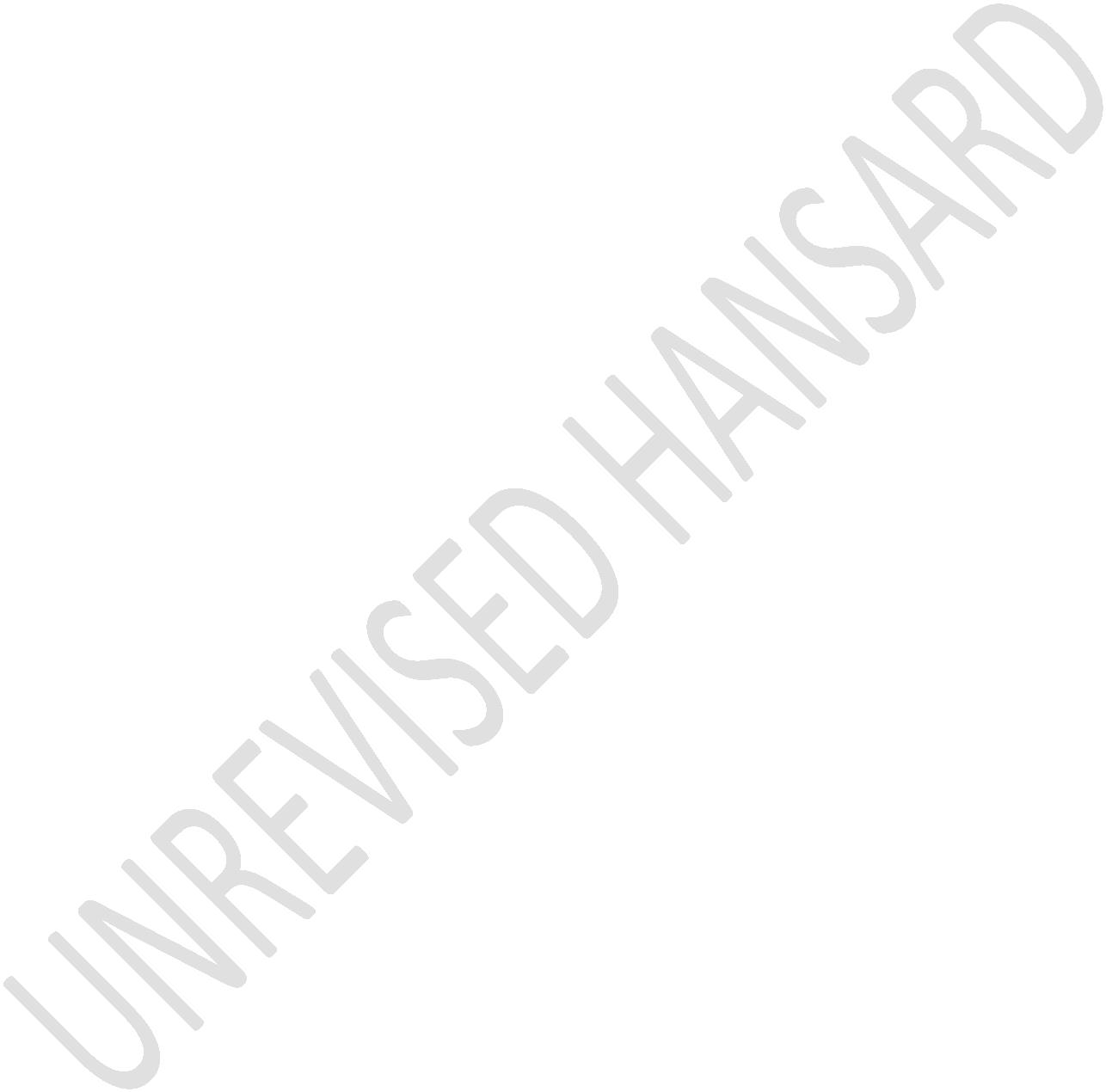 